	 САВЕТОДАВНА СЛУЖБА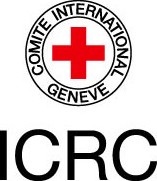 ЗА МЕЂУНАРОДНО ХУМАНИТАРНО ПРАВО____________________________________ВОДЕЋА НАЧЕЛА / МОДЕЛ ЗАКОНА О НЕСТАЛИМAНачела за доношење закона којим се уређује положај лица која су нестала услед оружаног сукоба или унутрашњег насиља: мере за спречавање нестанка лица и заштиту права и интереса несталих и њихових породицаInternational Committee of the Red Cross 19 Avenue de la Paix, 1202 Geneva, Switzerland T +41 22 734 6001 F+41 22 733 2057 www.icrc.orgСАДРЖАЈУВОДДЕО I – ОПШТЕ ОДРЕДБЕЧлан 1	Предмет закона	Члан 2	Значење изразаНестало лице Срoдник несталог лица Национални биро за обавештавање  Национална служба за информисањеРегистар Поуздане информације о нестанку лица Минимум података о несталом лицу Утврђивање идентитета посмртних остатакаДЕО II –ОСНОВНА ПРАВА И МЕРЕДЕО III – ПРАВНИ СТАТУС НЕСТАЛИХ ЛИЦА И С ТИМ ПОВЕЗАНА ПРАВА	Члан 8	Признавање нестанка	Члан 9	Права рођака у погледу правног статуса несталих лица	Члан 10	Право на финансијску помоћ и социјална давања за нестале и њихове рођакеДЕО IV – ТРАЖЕЊЕ НЕСТАЛИХ ЛИЦАДЕО V – ТРАЖЕЊЕ, ЕКСХУМАЦИЈА И ПОСТУПАЊЕ СА МРТВИМАДЕО VI – КРИВИЧНА ОДГОВОРНОСТ	Члан 24	Кривична дела 	Члан 25	Гоњење кривичних делаДЕО VII – НАДЗОР	Члан 26	Надзор ДЕО VIII – ЗАВРШНА ОДРЕДБАУВОДМеђународни комитет Црвеног крста (МКЦК) је и даље опредељен на решавање проблема несталих лица који све више забрињава савремени свет. Породице остају без вести о својим најмилијима и морају да се суоче са веома окрутном реалношћу. Од примарног је значаја да се зна да ли је нестало лице живо или мртво, да се избори са накнадним последицама губитка, без обзира да ли су оне резултат њиховог нестанка или смрти, и наравно вечним питањем зашто су уопште нестали. Има много разлога због којих се може не знати шта је са лицима јер до нестанка долази у различитим условима, па тако и присилних и недобровољних нестанака као што је отмица, и као последице природних катастрофа или миграторних кретања. Наиме, у готово свим ситуацијама оружаног сукоба или унутрашњег сукоба, опасности које су им својствене доводе до одвајања и нестанка и војника и цивила. У условима међународних и других оружаних сукоба, кршења међународног хуманитарног права и људских права разлози су настанка већине случајева несталих лица. Основна правила међународног хуманитарног права и људских права постоје да би се помогло лицима која су нестала у условима оружаних или унутрашњих сукоба. Поштовати начела међународног права значи поштовати интегритет и достојанство свих људских бића, па тако и покојника, а у случају несталих лица, то ствара препреку и подстиче на решавање случајева нестанка. Када би  се са цивилима и припадницима оружаних снага или оружаних група који су болесни, рањени, заробљени, покојни, или лишени слободе поступало у складу са тим правилима, било би мање несталих лица и мање породица остављених у незнању о томе каква им је судбина.  Важно је да све Чланице делују одлучно да спрече нестанке, да се не врше отмице или долази до других недобровољних нестанака, да се разјасни судбина несталих лица и пружи помоћ породицама које су без вести о рођацима. Начела за доношење законских прописа о положају несталих лица као последице оружаних и унутрашњих сукоба настала су као алат који ће помоћи Чланицама и државним меродавним телима код доношења законских прописа којима се уређује, спречава и решава положај несталих лица. Чланице имају обавезу да шире међународно хуманитарно право и да примењују његова основна начела и његове норме у домаћи законодавни систем и праксу.  Са сада универзалним прихватањем Женевске конвенције из 1949. године, примена Општег члана 1, којим се потврђује обавеза свих потписница да поштују и обезбеде поштовање основних начела хуманитарних права у свим условима, има све већи значај. Поштовање значи да је Чланица у обавези да ради све што може да обезбеди да  норме у питању поштују њени органи како и сви други у њеној надлежности. Обезбеђење поштовања значи да Чланице, без обзира да ли су учествују у сукобу или не, морају предузети све могуће кораке да се постарају да норме поштују сви, а посебно стране у сукобу. Ово основно начело је битно за питање несталих лица и од пресудног је значаја да Чланице донесу мере за спречавање нестанка лица и заштиту права и интереса несталих и њихових породица.Да би се обезбедила најбоља могућа заштита за нестала лица и њихове породице, таквим се случајевима мора бавити имајући у виду правне аспекте сваког конкретног случаја. Овај је водич настао са намером да буде целовит законодавни оквир (основ) који може да помогне Чланицама да употпуне домаће законодавство о несталим лицима. Модел је утемељен у начелима међународног права, посебно међународног права у области људских права и међународног хуманитарног права. Уговори о људским правима се примењују увек и у свим условима на сва лица која су у надлежности потписнице, и стога настављају да се примењују у временима сукоба заједно са хуманитарним правом које се нарочито примењује у условима оружаног сукоба и која je неприкосновенo. Често се води расправа о томе које су одредбе обавезујуће по природи за Чланицу а које су снажне препоруке – међутим, нећемо се бавити овим аспектом проблематике у овом контексту јер је циљ да се обезбеди најбоља могућа заштита за жртве, у које спадају како нестала лица тако и њихове породице. Одредбе међународног права и међународног хуманитарног права које се односе на нестале могу се наћи у извештају Међународног комитета црвеног крста под називом Нестали и њихове породице који је објављен 2003. године по одржавању Међународне конференције владиних и осталих експерата која је одржана у фебруару 2003. године. Овај детаљни списак дат је у Анексу 3 овог документа. Начелима међународног права се подстиче превенција нестанка од превасходног значаја. Има неколико мера које могу да помогну да се овај циљ постигне, међу којима је и издавање личних карата и старање да се основни подаци о личности прописно евидентирају. Када лице нестане, породица има право на обавештавање о његовој судбини и може да се обрати Чланици да добије информације у складу са чланом 32 Додатног протокола  I (ДП-I). Да би очувала ово право на знање, стране у сукобу морају стога да траже лица за које се пријави нестанак у складу са чланом 32 и 33 ДП -I и члановима од 136 до  141 Четврте женевске конвенције (ЖК-IV). Чланица мора да омогући упите чланова породице који су се разбежали због сукоба да би им се помогло да поново ступе у контакт и окупе се. Још једна обавеза коју имају стране у сукобу тиче се преминулих лица и искључиво је предвиђена у међународном хуманитарном праву. Члановима 15 ЖК -I, 18 ЖК-II, 16  ЖК-IV и 34 ДП-I је уведена обавеза да се морају предузети све могуће мере у потрази, откривању и утврђивању идентитета мртвих и вођења списка из којег се види тачно место где се налазе и обележја гробова, заједно са појединостима мртвих који су у њима сахрањени. Међународне норме о несталим лицима се примењују и на међународне и остале оружане сукобе. Студија о норми 117 Обичајног међународног хуманитарног права Међународног комитета црвеног крста која је објављена 2005. године указује да се у пракси Чланица успоставила норма која се примењује и на међународне и друге оружане сукобе у којој стране у сукобу морају да предузму све изводиве (оправдане) мере да објасне пријављени нестанак лица и морају да члановима породице дају све информације о њиховој судбини. Нова Конвенција УН против присилног нестанка која је усвојена на Генералној скупштини Уједињених нација је прву инструмент који обавезује све који се бави присилним нестанком, дефинисаним као отмици или лишавању слободе лица од стране органа Чланице и накнадно одбијање да се обелодани место његовог боравка или његова судбина. Присилни нестанак се сматра за кршење људског права и категорично је забрањен. Када се почини у склопу широко раширених системских напада усмерених против цивилног становништва, сматра се за злочин против човечности у складу са Римским статутом Међународног кривичног суда.Водећа начела су овде дата у форми модела закона уз коментар на сваки конкретан члан као помоћ да се формулише прави текст законског прописа који ће Чланица усвојити. У њему су дати основни правни концепти (институти) који се односе на права несталих лица и њихове породице, са обавезом Чланице да обезбеди и очува та права. Модел закона је подељен у четири поглавља у којима су скицирана основна права као и одређене мере примене у условима пре него што лица постану нестали, када се пријави њихов нестанак и у случају када се сумња да су мртва или њихове смрти. Идеја превенције садржана је у одредби о доношењу превентивних мера за идентификацију (утврђивање идентитета) и непосредно је повезано са поглављем о кривичној одговорности при чему треба да се установи кршење закона као кривичне и стога одговорности која подлеже кривичном гоњењу и казненим санкцијама. Овај је модел стога добар као алат за оне Чланице које желе допуне или доврше постојеће законске прописе, или оне које желе да попуне правну празнину која евентуално постоји у погледу управљања случајевима несталних лица. Може се користити као целина или у делу, или може да послужи да се усредсреди по потреби на превенцију, решавање или ма који други аспект овог питања. У дигиталној бази података Међународног комитета црвеног крста на тему међународног хуманитарног права има неколико примера законских прописа на линку  : <http://www.icrc.org/ihl-nat>. Саветодавна служба о међународном хуманитарном праву Црвеног крста је на располагању за консултације и пружање помоћи Чланицама током разматрања и израде нацрта њихових домаћих законских прописа у којима се примењују начела међународног хуманитарног права. Међународни комитет црвеног крста наставља да широм света ради на решавању проблема несталих лица са странама у сукобу, хуманитарним организацијама и другима који су заинтересоване стране у овој проблематици. У то спада и труд који се улаже да промовише постојеће међународно право, у циљу давања подршке за унапређење одговарајућег домаћег права, сарађује са војним снагама на старању да војници носе средства идентификације и се са људским остацима прописно поступа на попришту.  Краткорочни циљ је да се формулише домаћи законодавни оквир који се бави положајем несталих лица. У дугом року, циљ би био да се реше сви текући предмети несталих лица и оконча патња породица, и на крају, спрече будући случајеви нестанка. ПРВИ ДЕО - ОПШТЕ ОДРЕДБЕ Члан 1Предмет закона Циљ овог закона је спречавање нестанка лица и пружање помоћи у потрази и проналажењу несталог лица у условима оружаног сукоба или насиља у земљи и заштита права и интереса несталих лица и њихових рођака.У погледу обавеза Чланице да шири и примењује начела међународног хуманитарног права и права у области људских права, овим законом се примењују одредбе међународних уговора и конвенција за заштиту жртава рата и за заштиту људских права од значаја за спречавање нестанка лица и заштиту несталних лица и њихових рођака којих је [назив државе чланице] потписница, између осталих то су:Женевска конвенција (I) о побољшању положаја рањеника и болесника у оружаним снагама у рату, од 12. августа 1949;Женевска конвенција (II) о побољшању положаја рањеника, болесника и бродоломника  у оружаним снагама у рату, од 12. августа 1949;Женевска конвенција (III) о поступању са ратним заробљеницима од 12. августа 1949;Женевска конвенција (IV) о заштити грађански лица за време рата од 12. августа 1949;Међународни пакт о грађанским и политичким правима (1966); Додатни протокол уз Женевске конвенције од 12. августа 1949. године о заштити  жртава међународних оружаних сукоба (Протокол I) од 8. јуна 1977;Додатни протокол уз Женевске конвенције од 12. августа 1949. године о заштити  жртава немеђународних оружаних сукоба (Протокол II) од 8. јуна 1977;Конвенција о правима детета (1989);Римски статут Међународног кривичног суда (1998);Међународна конвенција о заштити свих лица од присилних нестанака (2006).Неколико међународних уговора универзалног и регионалног карактера садрже одредбе које се повезују са питањима о несталним лицима, између осталог то су:Међународно хуманитарно правоКонвенција (I) о побољшању положаја рањеника и болесника у оружаним снагама у рату (1949); Конвенција (II) о побољшању положаја рањеника, болесника и бродоломника  у оружаним снагама у рату (1949); Конвенција (III) о поступању са ратним заробљеницима (1949); Конвенција (IV) о заштити грађански лица за време рата (1949); Додатни протокол уз Женевске конвенције од 12. августа 1949. године о заштити  жртава међународних оружаних сукоба (Протокол I) из 1977;Додатни протокол уз Женевске конвенције од 12. августа 1949. године о заштити  жртава немеђународних оружаних сукоба (Протокол II) из 1977;Међународно право у области људских права Међународни пакт о грађанским и политичким правима (1966);Конвенција о правима детета (1989); Међународна конвенција о заштити свих лица од присилних нестанака (2006);Регионалне конвенције о заштити људских права: Европска конвенција за заштиту људских права и основних слобода (1950); Америчка конвенција о људским правима (1969); Афричка повеља о правима човека народа (1981).Остали релевантни међународни документи универзалног или регионалног карактера су између осталогРимски статут Међународног кривичног суда (1998);Декларација УН о заштити свих лица од присилног нестанка (1992);Смернице Уједињених нација за регулисање компјутеризованих датотека са подацима о личности (1990);Конвенција Савета Европе о заштити лица у односу на аутоматску обраду података о личности (1981);Смернице ОЕЦД-а за заштиту приватности и прекогранични проток података о личности (1980).И у начелима међународног обичајног права обрађени су заштита и поштовање права несталих и њихових породица. Она представљају основ или допуну одредаба из међународних уговора. На њих се позива Међународни комитет црвеног крста у својој студији о [Обичајном међународном хуманитарном праву], објављеној 2005.године.Законодавне, регулаторне и друге мере чији је циљ да се спречи да нестанак лица постане необјашњив или се не може објаснити нестанак лица чији је нестанак пријављен се морају предузети да би се без прављења разлике испуниле обавезе које проистичу из наведених инструмената и да би се дало дејство међународно заштићеним хуманитарним и људским правима. Примена домаћих законских прописа доприноси испуњењу обавеза Чланице на поштовање и обезбеђење поштовања међународног хуманитарног права ширењем и применом основних начела међународног хуманитарног права у домаћи правни систем и праксу. Члан 2Дефиниције У овом закону наведени изрази имају следећа значења:Нестало лице је лице чије је место боравка непознато његовој/њеној родбини и/или,  чији је нестанак на основу поузданих података пријављен, у складу с домаћим законским прописима у вези с међународним или немеђународним оружаним сукобом, ситуацијом унутрашњег насиља или нереда, природне катастрофе или било која  друга ситуација која може захтевати интервенцију надлежног државног тела. Сродник несталог лица – осим ако није другачије утврђено, у овом закону, израз „сродник“ се сматра за израз који је у складу са одредбама [Грађанског законика/Породичног закона]. Односи се, најмање на, следећа лица:децу рођену у брачној и ванбрачној заједници, усвојену децу и пасторке;законито венчаног партнера или невенчаног партнера; родитеље (укључујући маћеху, очуха, усвојитеља);рођене сестре и браћу, полусестре и полубраћу и усвојене сестре и браћу.Надлежно државно тело за тражење несталих лица је именовано државно тело  које је надлежно за траженје  несталих лица и које обавља и друге функције и послове у складу са овим законом.Национални биро за обавештавање је служба у чији делокруг рада спада прикупљање и пренос информација, документације и предмета који се односе на лица заштићена међународним хуманитарним правом који су пали у руке непријатељској страни, нарочито ратних заробљеника и интернираних цивила. Регистар је централизована база података за управљање захтевима за тражење несталих лица.Поуздане информације о нестанку лица су информације из којих је могуће закључити да је место боравка одређеног лица непознато његовој/њеној родбини или, у случају да он/она нема рођаке, да се лице не појављује на месту сталног или привременог боравка..Минимум података о несталом лицу су подаци који садрже информације као што је име и презиме несталог лица, место и датум рођења, брачни статус, занимање, адреса, датум и подаци о последњим вестима/околностима нестанка, и чин за припаднике војних снага/борце.Утврђивање идентитета (идентификација) посмртних остатака је делатност коју врши надлежни службеник, чија је стручност за вршење такве делатности призната од стране надлежних државних тела, а која се обавља са циљем да се утврди идентитет лица или његових остатака.  КОМЕНТАРНационалне власти треба да обезбеде да дефиниција несталог лица буде довољно широког опсега како би заштитила права несталог лица и његове/њене породице, којима је потребна подршка због околности у којима се налазе. Дефиниција треба да садржи и елемент неизвесности због судбине лица чији је нестанак пријављен, чак иако неке последице које проистичу из нестанка лица могу да значе да признавање таквог статуса има слично дејство као проглашење смрти. Како је у домаћем праву утврђено значење израза нестало лице ће често произилазити из позадине за  доноњење мера. Оно може признавати статус несталих лица на ограничен или широк начин  у зависности од природе и броја несталих лица или породица које су њиховим нестанком погођене. У домаћем праву може да се прави разлика између оних који су нестали због одређеног чињеничног стања, ванредног стања или ситуације насиља, у одређеном периоду, или можда одређеним околностима као што су нестанак по хапшењу/притвору или у вези с оружаним сукобом. Дефиниција може и да се прошири на лица која су нестала због природне катастрофе и она која су нестала из других разлога. Што дефиниција категорије дотичних лица буде ужа већа је вероватноћа да се на нека нестала лица неће примењивати одредбе закона (неће бити предмет законског прописа). С друге стране, пожељно је да се формулишу посебне одредбе за одређене ситуације по потреби, а да друге одредбе буду опште природе. За оне државе које су приступиле Конвенцији о заштити свих лица од присилног нестанка, Закон би требао укључити дефиницију присилног нестанка како је одређена у члану 2 ове конвенције. Општа дефиниција сродника несталног лица треба да буде довољно широка да се примењује и на лица која трпе због непознатог места боравка несталног лица, иако би се можда дефиниција могла ограничити у одређеним одредбама у којима се дају одређена права. Без обзира на опште одредбе о породичним односима у важећем праву, у циљу заштите и помоћи „сродницима“  (родбини) несталог лица, израз треба да се разуме на начин да се односи на: 	o	децу рођену у браку и ванбрачну децу, усвојену децу и пасторке;o         законито венчаног партнера или невенчаног партнера; o	родитељи (укључујући маћеху, очуха и усвојиоца); o	рођене сестре и браћа, полусестре и полубраћа и усвојене сестре и браћу.И дефиниција (значење израза) сродник би могла да се прошири до мере да се у обзир узме одређена културна средина због које би концепт породице могао да се прошири да обухвати и, на пример, блиске пријатеље.  Да би се Закон примењивао и тумачио на једнообразан начин може се по потреби утврдити и значење других израза и концепата (института). У овом моделу предлога дефинисани су још неки изрази и даље се разрађује њихов садржај у одређеним одредбама које обухватају многа начела којима се уређује положај несталих лица. На пример:Државно тело за тражење несталих лица  Биро за обавештавање; Регистар ( о.п.  или Евиденција); Поуздане информације о нестанку лица;Минимум података о несталом лицу; Утврђивање идентитета (идентификација) посмртних остатака;  ДРУГИ ДЕО – ОСНОВНА ПРАВА И МЕРЕЧлан 3Основна права Сва лица без разлике, као што су раса, боја коже, пол, језик, вероисповести, политичко или друго мишљење (опредељење), националне припадности и друштвено порекло, имовинско стање, порекло или друга статусна карактеристика уживају следећа основна права:право да се не може бити произвољно лишен живота ;право на заштиту од мучења, и другог окрутног, нечовечног или понижавајућег поступања;право на слободу и безбедност, и право да се не може бити произвољно лишен слободе, укључујући гарантовање основног и правосудног поступка које се мора дати свим лицима лишеним слободе; право на правично суђење са свим правосудним гаранцијама;право на поштовање породичног живота;право да се зна разлог стављања у затвор, на размену вести са рођацима или другим лицима у блиском односу путем расположивих средстава комуникације; право да се не буде подвргнут принудном нестанку или недобровољном нестанку односно, незаконитим или произвољним отмицама; право да се буде признат као правни субјект.Нестала лица и њихови рођаци се не смеју дискриминисати ни по ком основу као што су језик, раса, пол, национална припадност, вероисповест, боја коже, политичка идеологија (опредељење).Лицима која нису држављани имају иста права у складу са овим законом као и држављанима [назив Чланице] осим ако им други законски пропис не пружа бољу заштиту.Не може се позивати на изузетне околности, без обзира да ли се ради о ратном стању или претњи ратом, унутрашњој политичкој нестабилности или неком другом јавном ванредном стању као оправдању за присилни нестанак. КОМЕНТАРДа би се спречило да постане необјашњиво или да се не може објаснити шта се десило са лицима која су нестала, морају се предузети законодавне, регулаторне и остале мере да се испуне обавезе које проистичу из међународног хуманитарног права и да се да дејство међународно заштићеним људским правима. У та права и забране спадају и: право да се не може бити произвољно лишен живота; право да се не може бити произвољно лишен слободе; право на правично суђење са свим правосудним гаранцијама; право на поштовање породичног живота;право да се зна судбина несталог и на размену вести са рођацима или другим лицима у блиском односу путем расположивих средстава комуникације; o     забрана мучења и другог окрутног, нечовечног и понижавајућег поступања забрана присилног нестанка; o     право да се буде признат као правни субјект.Приликом разраде права о несталим лицима треба водити рачуна да у Закону нема никаквог неоправданог селективног елемента Забрану дискриминације (недискриминацију) је најлакше обезбедити тако што ће се ограничити број рестрикција у погледу примене закона као и учинити да он буде од значаја за сва нестала лица која се налазе у надлежности Чланице.  Ово је нарочито важно када се у обзир узимају нестала лица која су страни држављани одређених етничких група или других група која живе на некој територији чије су границе редефинисане (измењене) као последица сукоба. Породице лица која су нестала у бившој Чланици могу да остану без правног средства ако су због промене Чланице/држављанства, остали без могућности да остваре право на мере које су уведене да би им се помогло.У случајевима када је нестао држављанин треће Чланице а његова породица нема на тој територији пребивалиште/боравиште, треба водити рачуна да се органи те територије обавесте о несталом лицу. Већа је вероватноћа да ће правосудни и других органи трећих Чланица признати ваљаност евидентирања нестанка или уверење да је лице нестало или мртво (потврда о нестанку или смрти) ако могу да виде да су утврђени поступци за издавање таквих докумената на законској основи и да их спроводи надлежни орган који је прописно именован.   Након међународног оружаног сукоба, билатерална и мултилатерална сарадња са Чланицама у сарадњи са хуманитарним организацијама могу да дају ефективнију помоћ за породице. Чланице треба да настоје да се хуманитарном природом проблема баве независно од других питања у земљи да се породице несталих лица не би даље узнемиравале до разрешавања политичких питања. Регионалне и међународне институције треба да подстакну сарадњу у земљи. Оне могу имати и значајну улогу саме по себи. Улога независне и непристрасне Централне агенције за потрагу коју је основао Међународни комитет црвеног крста у складу са Женевским конвенцијама је од превасходног значаја за то да се потребе несталих лица ставе у први план, посебно када се ради о неколико чинилаца Чланице. Ова агенција је надлежна за централизацију свих информација, посебно о ратним заробљеницима и заштићеним лицима и за њихово што брже прослеђивање заинтересованим органима, осим када то може бити штетно по заинтересована лица или њихове рођаке.  Треба обезбедити да се закон поштује, и то обезбеђивањем неопходних техничких и финансијских средстава, и управних и казнених санкција када закон крше службеници који треба да га штите. Казне за неизвршавање обавеза и дужности према несталима и њиховим породицама у складу са овим законом предвиђене су у члану 24. Члан 4Права ухапшених, притворених или интернираних лицаХапшење, стављање у притвор или у затвор се врши и прописно евидентира у складу са одредбама овог закона и врше их само надлежни службеници или лица која имају законска овлашћења за то; она морају бити таква да се њихов идентитет може утврдити, и кад год је могуће она треба и сама да открију свој идентитет. Информације које треба евидентирати су и:  идентитет лица лишеног слободе;датум, време и место где је лице лишено слободе и назив органа које га је лишило слободе;назив органа који је одлучио о лишавању слободе и разлози за лишавање слободе;назив органа који контролише лишавање слободе, како и место лишавања слободе, датум и време пријема у место лишавања слободе и орган надлежан за место лишавања слободе;датуми када ће ухапшено лице бити изведено пред правосудни орган или друге информације од значаја које се односе на правосудни поступак;елементи који се односе на физички интегритет лица лишеног слободе;у случају смрти током поступка лишавања слободе, околности и узрок смрти и одредиште људских остатака;датум и време ослобађања или трансфера у друго место притвора, одредиште и орган надлежан за трансфер.Лица лишена слободе, без обзира да ли су интернирана или притворена, се обавештавају у моменту хапшења о разлозима хапшења и одмах упознају са свим оптужбама против њих.Лице лишено слободе у свим условима има право да покрене поступак на суду, да би суд могао да одлучи без одлагања о законитости лишавања слободе и наложи ослобађање лица ако је лишавање противправно. Овај став се не примењује на лица из Треће и Четврте женевске конвенције на које се позива члан 1 која су интернирана.Свако ко је ухапшен, притворен и стављен у затвор може да тражи да га прегледа лекар и да добије одговарајућу здравствену заштиту, у зависности од случаја. Преглед се врши приватно без присуства, односно утицаја притворских органа.   О тешкој болести или смрти лица лишеног слободе се без одлагања обавештава супружник, близак сродник и сва остала лица које је претходно именовало интернирано или притворено. Лица лишена слободе, без обзира да ли су интернирана или притворена, имају право да обавесте свако лице са оправданим (легитимним) интересом, као што су чланови породице или правни заступник, барем о њиховом заробљавању или хапшењу, месту где су притворена и свом здравственом стању. Она морају имати дозволу да саобраћају са породицом, правним заступником или другим лицем по њиховом избору као и на то да их ова лица обиђу, само под условима утврђеним у закону, или ако су странци у земљи у којој су лишени слободе, да саобраћају са својим конзуларним органима, у складу са важећим међународним правом. О трансферу или ослобађању лица лишених слободе се обавештавају супружник, близак сродник и друго лице са оправданим (легитимним) интересом. У ставу 3, надлежни орган доноси прописе о издавању идентификационе карте за затворенике или интернирана лица које ратни заробљеници или интернирани цивили користе у условима међународних оружаних сукоба.КОМЕНТАРХапшење, притварање и стављање у затвор се морају вршити искључиво у складу са одредбама овог закона и од стране надлежних службеника или лица овлашћених за то. Та лица треба да буду таква да им се може лако утврдити идентитет, и кад год је то могуће, она сама треба да открију свој идентитет. У ту сврху треба донети прописе, уредбе и инструкције којима се уређује поступак хапшења и притварања. Лица лишена слободе се морају одмах информисати о разлозима хапшења. Поред тога, надлежни органи треба да обезбеде ефективну заштиту, између осталог, права на захтевање лекарског прегледа и добијања здравствене заштите. Службени регистри (евиденције) свих лица лишених слободе се морају водити и ажурирати у сваком месту интернације или притвора (укључујући полицијске станице и војне базе) и бити на располагању рођацима, судијама, правним заступницима, и свих другим лицима са оправданим (легитимним) интересом, и другим органима. Информације које се евидентирају треба да се састоје и из: идентитета лица лишеног слободе;датума, времена и места где је лице лишено слободе и назива органа који га је лишио слободе;назива органа који је одлучио о лишавању слободе и разлози за лишавање слободе;назива органа који контролише лишавање слободе;места лишавања слободе, датума и времена пријема у место лишавања слободе и органа надлежног за место лишавања слободе;елемената у погледу физичког интегритета лица лишеног слободе;у случају смрти током лишености слободе, околности и узрока смрти и одредишта људских остатака;датума и времена ослобађања или трансфера на друго место притвора, одредишта и органа надлежног за трансфер.Право лица да обавесте породицу или друго лице по свом избору заробљавању, хапшењу или притварању је предвиђено и у хуманитарном праву и праву у области људских права. Стога се у домаћем праву и прописима треба обезбедити да лица лишена слободе, без обзира на разлог интернирања или притвора, имају право да обавесте своје породице, макар о свом заробљавању/хапшењу, адреси и здравственом стању и треба предвидети одговарајућа средства саобраћања. Ово право не треба тумачити као ограничавање права да се дописује са члановима породице.У условима међународно сукоба, органи морају да издају идентификациону картицу заробљена/интернирана лица да би могао да се успостави контакт између лица која су заробљеници рата/интернирани цивили и њихових породица.Идентификациона карта заробљеног лица – стране у сукобу које имају ратне заробљенике су дужне да им омогуће да исписану карту пошаљу директно својим породицама и Централној агенцији за тражење у којој их обавештавају да су заробљени. Лична картица заробљеника треба да нарочито да садржи информације које се односе на презиме и име затвореника, државу порекла, чина, серијског броја и датума рођења, адресе породице и адресе где је заробљен, адресе и здравственог стања. У случају да затвореник жели да се суздржи од откривања одређених информација та се жеља међутим, мора поштовати. Идентификациона карта интернираног лица – Она је направљена по моделу картице заробљеног лица и прилагођена је положају интернираних цивила. И њена је сврха да се пошаље породици и Централној агенцији за тражење, и да се јасно утврде опште околности интернираног цивила и то давањем информација о његовом интернирању, адреси и здравственом стању, под условом да интернирани сматра да је одговарајуће да се ти подаци открију.У случају смрти, постоји обавеза да се обезбеди уверење о смрти, да се са људским остацима поступа са поштовањем и достојанством, као и да се тело врати породици, односно да се осигура сахрана. Лица заштићена у складу са Трећом и Четвртом женевском конвенцијом могу бити интернирана током трајања непријатељстава (ратни заробљеници) или из императивних разлога безбедности (интернирани цивили). Конвенцијама су предвиђене одређени поступци који се односе на интернирање тако заштићених лица. Члан 5Права рођака ухапшених, притворених или интернираних лицаНајближи познати рођак, правни заступник или именовани представник лица лишеног слободе, од надлежног органа добија следеће информације:назив органа који је одлучио о лишавању слободе;датум, време и место где је лице лишено слободе и локација где је лице примљено на место лишавања слободе; назив органа који контролише лишавање слободе;место боравка где је лице лишено слободе, и, у случају трансфера на друго место лишавања слободе, одредиште и орган надлежан за трансфердатум, време и место ослобађања; елементи који се тичу физичког интегритета лица лишеног слободе;у случају смрти током лишавања слободе, околности и узрок смрти и одредиште људских остатака.Прецизне информације се достављају без одлагања.У случају присилног нестанка, свако лице са оправданим (легитимним) интересом, као што је рођак лица лишеног слободе, његов представник или правни заступник, у свим околностима, има право да покрене поступак пред судом, да би суд могао без одлагања да одлучи о законитости лишавања слободе и наложи ослобађање лица ако лишавање слободе није законито.Нико не сноси казнену одговорност нити сме бити изложен претњама, насиљу или неком другом облику застрашивања због распитивања за судбину или место боравка рођака који су притворени или интернирани или због одржавања приватног или личног контакта са њима, без обзира на то каква је природа дела због којег је лице ухапшено, притворено или интернирано или се сумња да га је починило. КОМЕНТАРРођаци жртве имају право да знају истину о околностима хапшења, притварања или интернирања, напретка и резултата истраге и судбине несталог лица.Да би се спречило да се не може објаснити шта се десило са лицем, треба без одлагања рођацима, и правним саветницима и представницима ставити на располагање прецизне информације о хапшењу и месту притвора или интернирања, као и свих трансфера и ослобађања.  Ова обавеза органа који притвара утврђена је у неколико одредаба међународног хуманитарног права, инструмената о људским правима и другим међународним документима. Она почива на:  : o праву да се лице не држи на тајном месту или без могућности да саобраћа; o праву ухапшеног лица на информисање, или да тражи да надлежни орган обавести рођака или неко друго лице по његовом избору о хапшењу, адреси и његовом здравственом стању;o праву на помоћ правног заступника одбране по његовом избору; o праву да тражи и добије лекарски преглед и здравствену заштиту.Рођаци који траже информације о судбини рођака који је притворен или интерниран или који одржавају са њим приватни или лични контакт не сносе казнену одговорност. Ово право се мора уважити без обзира на природу дела за које се сумња да је лице починило, чак иако је кривичне природе или против безбедности Чланице. Члан 6Права несталих лицаПрава несталих лица су увек заштићена све док им се не утврди судбина или се призна њихова смрт.КОМЕНТАРПризнавањем посебног правног статуса несталих лица, у домаћем праву се реагује на потребу која се односи на законска права и обавезе несталих лица и неизвесност и тешкоће са којима се суочава породица. Тиме се стварају оквир и одговарајући правни лекови (правна заштита) за решавање свакодневних практичних питања. Треба сматрати да су нестала лица жива сев док се не утврди њихова судбина. Превасходно право несталог лица је право да се оно тражи и пронађе. У склопу његовог права на живот и безбедност, нестало лице има право на вођење исцрпне истраге о околностима његовог нестанка док се не дође до задовољавајућег закључка о његовој судбини. Ако се не утврди судбина лица, његов законски (правни) статус по којем је оно нестало треба уважити и понудити потврду (уверење) којим се потврђује његова неизвесна судбина и омогућава заштита његових права. Лице не треба прогласити мртвим без довољно поткрепљујућих доказа. Због тога је пожељено обезбедити прелазни период нестанка пре издавања уверења о смрти. Дужина овог периода треба да буде оправдана (разумна) у мери да омогући вођење одговарајуће истраге о околностима нестанка и судбине лица. Овај прелазни период може бити (у) функција(и) околности нестанка и способности да се он истражи. У случају да се лице пронађе живо, уверење да је лице нестало (потврду о нестанку) треба поништити и лицу вратити сва права.Право и интереси несталог лица, укључујући његов грађански статус, имовина и вредности треба увек да буду под заштитом док се не утврди његова судбина или призна смрт. У правном систему у којем се за нестала лица претпоставља да су жива док им се не утврди судбина или законски објави смрт, могу се уредити прелазни аранжмани за располагање имовином и вредностима несталог лица. При томе треба водити рачуна да се сачувају интереси несталог лица и непосредне потребе рођака и издржаваних лица несталог лица. Судска или управна контрола се стога мора обезбедити, на пример, тако што ће се именовати (одредити) привремени старатељ имовине и вредностима несталог лица. По потреби, треба именовати представника који ће штити интересе несталог лица. Он треба да има могућност да подноси молбе одговарајућим извршним, управним или судским органима у погледу одређених интереса као што су право и обавезе које се односе на грађански статус или породична питања, и финансијска или питања располагања имовином, или нека друга питања. Члан 7Право рођака да знају каква је судбина несталих лица Свако лице има право да зна каква је судбина његових несталих рођака, па и место боравка, или ако је су мртви, околности њихове смрти и место где су покопани ако је познато, и да приме смртне остатке. Органи морају обавештавати рођаке о напретку (напредовању, току) и резултатима истраге. Нико не сноси казнену одговорност нити сме трпети претње, насиље или било који вид застрашивања због тога што се распитује за судбину или место боравка рођака, или одржава приватни или лични контакт са њима ако је утврђено њихово место боравка, без обзира на природу дела због којег су ухапшени, притворени или интернирани или се сумња да су га починили.КОМЕНТАРПраво породице да зна судбину несталог рођака предвиђено је међународним правом у области људских права и међународним хуманитарним правом.Према међународном хуманитарном праву, све стране оружаног сукоба су обавезне да предузимају неопходне мере да појасне судбину несталих лица и о томе обавесте породице. Ова обавеза се може испунити делом истраживањем случајева нестанка који су се десили на територији под њиховом контролом и обавештавањем рођака о напретку (напредовању, току) и резултатима истраге. И право да се зна судбина несталог рођака као и са тим повезана обавеза јавних органа да спроводе ефективну истрагу о околностима нестанка су признати у праву у области људских права, и то кроз заштиту права на живот, забрану мучења и других облика суровог, нечовечног и понижавајућег поступања и право на породични живот. Са протоком времена, вероватноћа да су лица за која се не може објаснити шта се са њима десило ће почети да се смањује. Одговорност органа за достављање информација о судбини несталих остаје, али тежиште одговорности јавних органа ће се вероватно померити на ексхумацију места на којем се налазе гробнице и утврђивање идентитета и враћања људских остатака.  Оваква промена приступа биће одраз и стања у којем су породице које ће с временом све више говорити о потреби да се приме људских остаци рођака. Ово је важан корак у прихватању чињеници смрти и почетка процеса одвајања и жаљења који је повезан са обредом сахране.Рођаци не треба да сносе кривичну одговорност зато што траже информације о судбини рођака нити због одржавања контакта када се утврди судбина лица. Ово се право мора уважити без обзира на природу дела за које се сумња да је лице починило, чак иако је кривичне природе или је дело против безбедности Чланице. ТРЕЋИ ДЕО – ПРАВНИ СТАТУС НЕСТАЛИХ ЛИЦА И СА ТИМ ПОВЕЗАНА ПРАВАЧлан 8Признавање нестанкаЗаконом се несталом лицу мора признати и утврдити правни субјективитет.У складу са [упућивање на домаће право], [правосудни орган] доноси пресуду којом се проглашава нестанак лица – издаје (судску) одлука о нестанку на захтев заинтересованог лица или надлежног органа издаје ако се утврди да је лице нестало у периоду дужем од […] година.[Правосудни орган] може да донесе одлуку о нестанку по подношењу потврде (уверења) о нестанку донесене у складу са следећим ставом.[Надлежни управни или војни орган] може да изда потврду (уверење) о нестанку. Она се сматра за доказ нестанка за потребе подношења захтева код управних органа или за остваривање права на пензију. Суд одређује заступника лица које је одлуком утврђено за нестало. Заступник располаже интересима лица која је одлуком суда утврђено за нестало у његовом најбољем интересу у току периода његовог судском одлуком утврђеног нестанка. Он има права и обавезе утврђене [у домаћем праву о старатељству].Када заинтересовано лице које није рођак тражи да му се изда одлука о нестанку, рођак или заступник којег је именовао суд може да интервенише и успротиви се одлуци код надлежног органа.КОМЕНТАРОсновно је признати и приписати правни субјективитет несталом лицу. (Судска) одлука о нестанку треба да се изда на захтев рођака, других заинтересованих лица или надлежног органа ако је утврђено да је лице у току одређеног периода нестало. Најкраћи период нестанка пре доношења одлуке о нестанку не сме бити краћи од годину дана, а одредбом се може утврдити краћи период с обзиром на одређене догађаје или околности.Треба именовати заступника, по могућству са законским овлашћењем, који ће штити интересе и старати се о непосредним потребама несталог лица и издржаваних лица. Одлука о нестанку би давала право правном заступнику несталог лица да сачува права несталог лица и располаже имовином у његовом интересу. Што се тиче издржаваних лица, могла би да се уговори (организује/уподоби) финансијска помоћ у форми накнаде (додатка) који се подиже из имовине и вредности несталог лица ако нема јавне помоћи. Одлука о нестанку треба да омогући наследницима да буду у привременом поседу непокретности несталог лица као да је у питању потврда о смрти несталог лица ако за то постоји основ, међутим, треба предвидети и одредбе и у случају повратка несталог лица с обзиром на надокнаду/повраћај/репарацију, реституцију, помоћ и социјалну заштиту.Предлог је да надлежни управни или војни орган добије овлашћење да издаје „потврду (уверење) о нестанку“ лица да би рођаци могли да потврде своја права, посебно пред управним органима. Ова потврда (уверење) треба да буде у таквој форми да се обезбеди њена правоваљаност, да има одговарајућу оверу надлежног органа и да има одредбу о томе да се може прилагодити или поништити у зависности од промене статуса несталог лица. За потврђивање права несталог лица биће потребно да се у скраћеном поступку (поступак на основном суду) судски потврди уверење/потврда о нестанку лица (да суд изда одлуку о нестанку).Треба нарочито водити рачуна о тешкоћама да се прикупи и прибави потребан доказ/документација у време оружаног или унутрашњег сукоба, и у околностима после окончања сукоба. Стога треба предвидети у закону подношење другог доказа/документације или њихове замене која може да има доказну вредност, па тако и  потврде нестанка које издају војне јединице, поуздане месне институције или Међународна организација Црвени крст (нпр. потврда Црвеног крста  која се издаје на основу поднетог захтева за тражење несталог лица).Правни интереси несталог лица треба да се заштите именовањем одговарајућег заступника у његово име. Оно се може именовати у судској потврди о нестанку. У неким случајевима орган Чланице може да има улогу законског заступника, који онда може да подноси молбе суду или другим органима везано за одређена питања као што су старатељство/надзор над малолетницима, располагање имовином, приступ рачунима у банци и располагање приходом. У другим случајевима неко одговарајуће лице као што је супружник или родитељ може сам да се бави тим питањима под условом да за то има способност у форми званичног/формалног признања, регистровањем или на неки други начин. Треба омогућити поништавање овлашћења правног заступника у случају да се утврди где се налази нестало лице. Нестало лице треба да има грађански статус све док траје период његовог судски потврђеног нестанка. Сва права која из тога проистичу треба да се заштите а обавезе испуњавају посредством именованог заступника. Када неко заинтересовано лице које није рођак тражи да му се изда одлука о нестанку лица, рођак треба да има могућност интервенције или противљења таквој пресуди код надлежног органа. На тај начин би се обезбедило опрезно поступање са имовином несталог лица и да се њом располаже на одговоран начин барем увек у периоду док се нема претпоставке смрти несталог лица. Модел потврде нестанка лица дат је у Додатку 1 овог документа. Члан 9Права рођака у погледу статуса несталог лицаГрађански статус супружника лица које је проглашено за нестало се неће мењати пре него што се нестанак или смрт несталог лица правно не призна у складу са чланом 8 и чланом 20 овог закона. Изузетно од става 1, у случају да су оба родитеља нестала или нису присутна, одредиће се привремени старатељ малолетном детету у року од 15 дана од датума подношења захтева за тражење несталог лица надлежном органу Чланице, уз превасходно вођење рачуна о најбољем интересу детета.У случају да је нестанак службено признат и по истеку прелазног периода од […]  година (једне или више) пошто суд донесе одлуку о нестанку, брак се окончава на захтев живог супружника. У случају службено признате смрти, брак престаје на захтев живог супружника.У случају да је нестанак службено признат, рођак несталог лица може да поднесе захтев надлежном суду за добијањем овлашћења да привремено располаже његовом имовином и вредностима, када је то у најбољем интересу несталог лица. Када нестанак није службено признат, рођак несталог лица може да поднесе захтев надлежном суду и оствари право на привремено располагање имовином и вредностима несталог лица, када је то у најбољем интересу несталог лица. Рођаци несталог лица који могу да докажу своју материјалну зависност од прихода несталог лица треба да имају право да поднесу захтев надлежном органу или суду у којем траже да се из имовине несталог лица подиже додатак (накнада) да би могли да задовоље своје основне потребе.Ако заинтересовано лице које није рођак поднесе захтев за издавање потврде (уверења) о нестанку, рођаци могу да интервенишу у име својих права и да се противе њеном издавању код надлежног органа. КОМЕНТАРГрађански статус супружника и деце не треба да се мења пре него што се правно призна смрт нестало лица.Супружника несталог лица треба сматрати и даље венчаним осим ако је брак престао или је поништен. Треба размотрити да се предвиди могућност престанка/окончања брачног статуса пошто супружник поднесе молбу све док се интереси несталог лица узимају у обзир. То се може омогућити применом постојећих закона о разводу или уз њихово одговарајуће прилагођавање. Интересима детета треба нарочито посветити пажњу будући да не мора да има другог родитеља уместо лица које је нестало. Одредбом се може обезбедити да деца имају одговарајућу заштиту у тим ситуацијама, на начин који најбоље одговара њиховим потребама. Предлаже се предузимање мера за обезбеђење привременог старатељства над дететом одмах пошто се пријави нестанак једног или оба родитеља и да усвојење остане усклађено са Конвенцијом о правима детета из 1989. године и не треба да до њега дође противно израженој жељи детета, рођака или законских старатеља.Нека питања која се тичу располагања имовином лица за која се не може објаснити шта се са њима десило, без обзира да ли се налазе у земљи или у иностранству, могу да покрену рођаци несталих лица.  Имовина може да буде изгубљена или уништена. Непокретна имовина је породици често најважнија и најдрагоценија вредност и губитак власништва или поседовања може озбиљно да утиче на економски положај погођене породице. Питања у вези са захтевима која се односе на имовину разликоваће се у зависности од природе ситуације. Може да обухвата инострани елемент у случају оружаних сукоба или расељавања становништва у земљи или преко границе. У краћем року, породица ће морати да има барем могућност да располаже имовином несталог лица која ствара приход и пружа заклон.  У правном систему у којима се за нестала лица претпоставља да су жива док се не утврди њихова судбина или се законски утврди њихова смрт, могу се успоставити привремени аранжмани за располагање имовином и вредностима несталог лица. При томе треба узети у обзир основне потребе рођака несталог лица и очување његових интереса. Треба обезбедити правосудну или управну контролу, на пример именовањем привременог старатеља имовине и вредности. Идеално би било да се овај заступник стара о основним правима и обавезама несталог лица и потребама издржаваних лица. По могућству, могла би да се договори финансијска помоћ тако што ће се из вредности несталог лица подићи накнада/давање када није обезбеђена јавна помоћ.  Члан 10Право на финансијску помоћ и социјална давања за несталог и његове рођакеНадлежни орган врши процену одређених финансијских и социјалних потреба несталог лица и његове породице и признаје их.Право на финансијску помоћ и социјална давања је лично право и не може се пренети на другога (непреносиво је).У складу са овим законом и законом и под условима да су нестанак или смрт правно признати, издржавана лица несталог лица која материјалну подршку добијају од овог лица или су дошла у стање потребе за материјалном подршко по његовом нестанку, имају право на месечну финансијску помоћ. За ову сврху се оснива посебан фонд. Прихватање јавне помоћи се не може сматрати  одрицање од права на репарацију/обештећење или надокнаду штете која је последица сукоба домаћег и међународног права од појединца или органа Чланице или њених службеника. КОМЕНТАРУ многим случајевима, нестала лица су мушкарци који су били храниоци породице, тако да су издржаване жене и деца у осетљивијем положају. На основу процене потреба, органи треба да се постарају за посебне потребе породица и зависних лица несталог лица које је судском одлуком проглашено за нестало у вези са оружаним или унутрашњим сукобом.  Треба да имају право на иста социјалну или финансијску накнаду која је предвиђена за остале жртве Потврда (уверење) о нестанку које је предвиђено чланом 8 односно потврда коју изда Међународни комитет Црвеног крста, на пример, треба да буде довољно за подношење захтева за остваривање помоћи.Помоћ треба да се за неко време обезбеди ако је потребна лицима за које се не може објаснити шта им се десило. У току њиховог нестанка, њихова права и финансијске вредности укључујући имовину треба прописно заштитити. Нестала лица која се врате после дужег периода нестанка треба да осим директне финансијске подршке имају право на помоћ да би могла да се опораве и поново интегришу у друштво.  Фискални режим који се примењује на приход и имовину несталог лица треба да буде такав да се у обзир узме период нестанка.Између издржаваних лица војних лица и цивила не треба да постоји дискриминација нити таква која се заснива на роду. У многим случајевима, нестала лица су мушкарци који су били храниоци породице, као што су издржаване жене и деца су у осетљивијем положају и стога заслужују посебну заштиту.Издржаваним лицима несталог лица треба понудити основне услуге друштвене добробити. У то могу да спадају: додатак за задовољење основних материјалних потреба; накнада за становање и могућност запошљавања; здравствена заштита; додатак за образовање за децу; и правна помоћ. Тамо где постоји систем социјалне сигурности, породице несталог лица треба да имају приступ том систему.   Треба увести механизам за процену потреба и обрађивање захтева за остваривање помоћи који морају бити жртвама и њиховим породицама одмах бити на располагању.Захтев за остваривање финансијске помоћи треба да се поднесе одговарајућем органу републичком или месном органу надлежном за социјалну заштиту у месту пребивалишта подносиоца захтева, који ће размотрити захтев и донети мишљење. Захтев и мишљење треба потом да се доставе установи која обезбеђује помоћ која треба да донесе коначну одлуку у разумном року (нпр. 10 до 15 дана) у погледу одобрене помоћи. Треба да постоји могућност улагања жалбе на ту одлуку код управног суда. Да би се овај закон примењивао на одговарајући начин, одговарајући орган чланице на републичком нивоу или месни орган треба да поднесу списак обрађених захтева [органу] који треба да врши надзор над тим како републички или општински органи поступају са захтевима.  ЧЕТВРТИ ДЕО – ТРАЖЕЊЕ НЕСТАЛИХ ЛИЦАЧлан 11Превентивне мере за утврђивање идентитетаУ складу са важећим домаћим законодавством, надлежна државна тела се старају да сва лица на захтев добију лични идентификациони документ или неко друго средство  идентификације. Деца или имају сопствени идентификациони документ или се евидентирају на личним идентификационим документима родитеља. У време оружаног  сукоба или унутрашњег насиља, надлежна државна тела ће обезбедити да лица у ризику, укључујући нарочито децу без пратње, старије и лица са инвалидитетом, избеглице и лица која траже азил, се појединачно и што пре евидентирају, у складу с правилима којима се уређује заштита података о личности. Надлежно тело доноси прописе којима се предвиђа издавање, евидентирање и достављање идентификациони карата и ознака за војно и са њим повезано особље, укључујући:припаднике оружаних снага и остала лица која могу постати ратни заробљеници;санитетско  и вјерско особље оружаних снага;припадници оружаних снага и војне јединице распоређене у цивилну заштиту.Надлежно тело доноси прописе којима се уређује издавање, евидентирање и достављање идентификационих карти цивилном особљу као што су:цивилно медицинско особље и цивилно вјерско особље; запослене на одређено или неодређено време у болницама за цивиле;цивилно особље цивилне заштите ;запослени на заштити културних добара;новинари ангажовани у опасним професионалним мисијама, под условом да испуњавају услове који се односе на такву функцију/улогу. КОМЕНТАРОд превасходног је значаја да се усвоје мере утврђивања идентитета да би се спречили нестанци и олакшало тражење у случају да лице стварно нестане. Такве се мере могу донети или могу бити потребне у мирнодопско време, у временима оружаног сукоба или другим ситуацијама насиља, или у ситуацији по завршетку сукоба, у зависности од потребних мера. Међутим, законодавни и институционални оквир треба да су успостављени већ у мирнодопско време, тако да могу да се по потреби примене различити поступци уз што мање одлагања. Према међународном хуманитарном праву, мере за утврђивање идентитета су тесно повезане са концептом (институтом) заштите, које чине саму основу правних инструмената међународног хуманитарног права. Стога је битно да се правилно утврди идентитет лица која имају право или ће вероватно имати право на заштиту у складу с међународним хуманитарним правом. Лична карта – Ово је основни документ са којим може да се утврди статус и идентитет лица која су пала непријатељској страни у руке. Мора се издати сваком лицу за које постоји могућност да постане ратни заробљеник и мора садржати барем име и презиме власника,  датум рођења, серијски број или сродну информацију, чин, крвну групу, резус фактор. Као додатне необавезне податке, лична карта може да садржи и опис, држављанство, верску припадност, отисак прстију и фотографију власника.Посебна лична карта – Издаје се искључиво за војно особље које извршава посебне задатке или за одређене категорије цивила. Треба да садржи основне информације и одређене остале појединости који се односе на распоред, као што је истакнуту ознаку делатности, врста оспособљености и позицију, и печат и потпис надлежног органа. У категорије на које се односе ове мере спадају цивилно медицинско и вјерско особље и они који су прикључени оружаним снагама, цивилно особље у цивилној заштити и новинари на опасним професионалним задацима, под условом да испуњавају услове који се односе на такву функцију/улогу.Идентификациона плочица – Органи могу да допуне горе наведене мере са идентификационим плочицама. Она се носи стално око врата на ланцу или траци. Треба колико је год могуће да буде од трајног, нерђајућег материјала који је отпоран на услове који владају на ратишту. Натпис на њој је сличан оном на личној карти и треба да буде отпоран на брисање и да не може да избледи. Важно је и да издавање и употреба ЛК, или информација из ње, не буду повод за произвољну и незакониту дискриминацију. Треба да буде могуће да лични идентификациони документ или неко друго средство идентификације буде доступно сваком на захтев.Војно особље као и друге категорије одређених лица треба током обуке упознати са тим колика је корист и значај средства и сталних оперативних поступка за утврђивање идентитета лица. Посебно треба посветити пажњу овом аспекту када се шира јавност упознаје са правилима међународним хуманитарним правом. Међународним хуманитарним правом су утврђене посебне мере за утврђивање идентитета деце, посебно оне млађе од 12 година, која треба или да имају личну карту или да буду евидентирана на ЛК родитеља. Ако су деца евакуисана у страну земљу из неодложних разлога здравља и безбедности, држава која организује евакуацију и, по потреби, власти земље домаћина треба да направе информациону картицу и пошаљу је Централној агенцији за тражење Међународног комитета Црвеног крста да би се олакшао повратак деце породицама. Треба предузети неопходне мере да сва лица у ризику буду евидентирана појединачно у складу са правилима којима се уређује заштита података о личности. Члан 12Надлежно тело државе за тражење несталих лицаУ року од 60 дана од датума ступања овог закона на снагу, оснива се независнo и непристраснo државно телo за тражење несталих лица и идентификацију посмртних остатака ( у даљем тексту“ [тело]”).[тело]: прима захтеве за тражење и, на основу поднетих захтева за тражење, прикупља, проверава и доставља подносиоцу и државним органима расположиве информације и чињенице о нестанку, као и информације о месту боравка и судбини лица, у складу са домаћим законским прописима и са стандардима за заштиту и управљање подацима о личности који су утврђени  у овом закону;је надлежно за функционисање Регистра података (у даљем тексту „Регистар“) у складу са чланом 14 овог закона и доноси потребне прописе у ту сврху; предузима одговарајуће мере да обезбеде право лица лишених слободе да обавесте своју родбину о свом стању, месту боравка и околностима свог притварања/затварања у складу са чланом 4 овог закона; обезбеди да се води одговарајућа потрага за мртвима у сарадњи са надлежним државним и локалним органима, чим је изводиво у току и после догађаја, укључујући оружани сукоб, који би могао бити узрок великог броја мртвих и несталих;обезбеди усвајање свих припремних мера неопходних за оснивање и рад  Бироа за обавештавање у случају оружаног сукоба или окупације у складу са чланом 13 овог закона;предузима мере да се обезбеди да сродници несталог лица уживају права у складу са овим законом и другим прописима;обавља остале послове у складу са својим обавезама.[тело] ради и обавља послове из своје надлежности путем централне службе и локалних представништава. Опсег надлежности и поступка за рад [тела] утврдит ће се  његовим статутом.Подаци које су прикупљени или поднети [телу] пре ступања на снагу овог закона могу, по одлуци подносиоца захтева, и да се поднесу [телу] по ступању Закона на снагу и сматрају се за прихватљиве ако испуњавају услов о минимуму података који је предвиђен у члану 7, став 2 овог закона.Карактеристике тела успостављеног према овој одредби не утичу на овлашћење домаћих или међународних судова или других тела за тражење несталих лица и идентификацију посмртних остатака.  КОМЕНТАРТреба размотрити да се неко надележно тело, [тело], именује за бављење питањем несталих лица и њихових породицама. То може да буде постојећа служба у одређеном министарству или служба која се посебно оснује. Институционалне потребе за тражењем несталих лица ће очигледно да се разликују у зависности од предмета примене закона, па тако и одлуке о томе на које категорије лица се закон примењује, периода у којем се примењује и предмета закона.[тело] за тражење несталих лица треба да има надлежност да прима захтеве за тражење несталих лица, да истражује околности нестанка лица и да обавештава подносиоца захтева.[тело] треба да има надлежност да поступа у сарадњи са другим државним телима у вези са свим питањима која се односе на тражење несталих лица, идентификацију посмртних остатака, и заштиту права несталих лица и њихових сродника. Битно је да државе испуне своју обавезу да оснују Биро за обавештавање. Тако ће се обезбедити  доступност и прослеђивање  информација о лицима лишеним слободе. То ће служити и за спречавање нестанака, да увери породице о судбини њихових сродника и обезбеди основне гаранције на које сако има право. Члан 13Национални биро за обавештавање[тело]  мора да се постара да се у року од 60 дана од датума ступања на снагу овог закона оснује Национални биро за обавештавање (у даљем тексту „Биро“) под овлашћењем  [назив надлежног државног тела]. Биро мора бити у функцији у  случају међународног или немеђународног  оружаног сукоба. Биро је надлежн за централизовање без дискриминације свих информација о рањенима, болеснима, бродолoмцима, мртвима, заштићеним лицима лишеним слободе, деци у чији се идентитет сумња и лица чији је нестанак пријављен. Структура, чланство и радне процедуре Бироа, и механизми координације за прикупљање и пренос  информација одоговарајућим телима, укључујучи Регистар успостављен од стране надлежног државног тела, и до  Централне агенције тражења МКЦК одредит ће се према ( пропис]. КОМЕНТАРРегистрација (евидентирање) притворених или интернираних лица је у потпуности у складу с циљевима закона заштите лица која не учествују или више не учествују у непријатељствима. Због послова које Биро треба да обавља и информација које треба да прикупља и преноси родбини лица лишених слободе, Биро има кључну улогу у спречавању нестанака. Поред тога, оснивање Бироа како је предвиђено Женевским конвенцијама из 1949. године је једно од средстава за утврђивање судбине оних који су нестали на ратишту или на територији коју контролише непријатељ, а тиме и ублажавање забринутости породица. Биро мора да буде у функцији чим избију непријатељства. Стога се саветује да се поставе темељи у циљу његовог оснивања у мирнодопско време. Ако он већ не постоји, надлежно тело мора да се постара да се оснује. Уз потпуно признавање улоге Бироа у току оружаног сукоба, он може и да буде овлашћен и такве структуре да има улогу у пружању подршке за тражење несталих лица у ширем контексту, у мирнодопско време и током ситуација унутрашњег насиља.  Биро служи као веза између различитих страна оружаног сукоба. Стране морају што пре да доставе Бироу одређене информације о ратним заробљеницимаи и другим заштићеним лицима. Биро мора без одлагања да прослеђује информације заинтересованим државама ( у случају ратних заробљеника) или државама чији су  држављани заштићена лица или на чијем територију бораве ( у сличају заштићених лица који су у притвору дуже од  две недеље који морају имати додељено место боравка или бити интернирани), посредством Централне агенције за тражење. Држава која на крају добије информације мора да их проследи што пре заинтересованим породицама. Биро мора и да одговори на све упите које евентуално добије од заинтересованих породица. У случају ратних заробљеника, Биро може да поставља потребне упите да би добио информације које нема. Што се тиче природе, састава и начина рада Бироа, нема стриктних правила о томе у уговорима о међународном хуманитарном праву. Биро би по обичају требало да буде део владине управе. Пошто је држава надлежна да се постара да Биро обавља свој посао, мора да буде у могућности и да над његовим радом врши надзор. Држава може да се одлучи да оснује један или два бироа. Ако ће за њихов рад бити надлежан неки орган јавне управе логично је да се оснује један биро за цивиле и други за војску, будући да су ове категорије обично у надлежности два различита органа власти.Погодности додијељене Бироу морају се утврдити унапред, законодавним или регулаторним средствима. У те погодности спадају: Изузимање од поштанских трошкова, ослобађање од трошкова пошиљки и новчаних дознака који су адресирани на ратне заробљенике и интерниране цивиле или када их они шаљу;Колико је могуће, изузимање од телеграфских трошкова (или барем по далеко мањим тарифама); обезбеђивање посебних средстава превоза у организацији сила заштитница или Међународног комитета Црвеног крста за пренос дописа, спискова и извештаја који се размењују између Централне агенције за тражење и Бироа; обезбеђење потребног смештаја, опреме и запослених да би Биро могао ефикасно да обавља свој посао.У зависности од категорије којој заштићена лица припадају, на пример болесни, рањени,  бродоломници или мртви борци, ратни заробљеници или заштићени цивили, Биро може да прикупља информације, документацију и предмете који могу да помогну у утврђивању њиховог идентитета. У то спадају информације о заробљавању, здравственом стању, ранама, болести или узроку смрти или промени ситуације (трансфери, ослобађања, репатријације, бекства, пријем у болницу, смрт). Такође ће бити неопходно прикупљање обавештења о томе да су ратни заробњеници који су побегли поново ухваћени, овјерених спискова свих заробљеника који су умрли у заробљеништву, потврде о смрти или прописно оверени спискови мртвих, информације које указују на тачно место где се налазе или су обележена гробна места или вредни предмети (укључујући страну валуту и документацију од значаја за сроднике као што су изрази последње воље (тестамент) или други предмети од сентименталне или личне вредности.).Што се тиче права у области људских права, могу се успоставити и други механизми за тражење несталих помоћу којих је могуће подносити захтјев локалном суду који би могао да ради у мирнодопско доба или у време унутрашњег сукоба. Члан 14Регистар података о несталим лицимаУ циљу ефективног и брзог проналажења и разјашњења судбине несталих лица, оснива се Регистар са централизованим подацима о несталим лицима.У Регистру ће се прикупљати и обједињавати (централизовати) сви подаци о несталим лицима да би се помогао поступак утврђивања њиховог идентитета, и места и околности нестанка.Подаци који се уносе у Регистар подлежу независној, непристрасној и темељној провери тачности и поклапања са информацијама из службених евиденција о несталим лицима које води [назив државе].Сва државна тела [назив државе] морају пружити сву неопходну помоћ и сарађивати са [тело] да би олакшали функционисање Регистра.КОМЕНТАРИнформације о несталим лицима треба да се налазе у једној централизованој установи, која ће омогућавати целовит увид у обим проблема, помагати у утврђивању места где се налази нестало лица и да би служила као референтна тачка на коју су упућени друга тела, па и међународна, која ће можда бити пре спремна да утврде идентитет него локалне власти којима се нестанак пријављује. То је нарочито случај када се услед сукоба или унутрашњих немира, породице удаљавају са подручја где је први пут пријављен нестанак и не би требало да се врате на то подручје само због административних разлога у вези са лицем које је нестало ако то питање може да се реши на другом месту. Треба се трудити да се подаци који се локално евидентирају што пре прикупе централно, односно обједине у једном центру да би се избегла забуна и противрјечност.   У Регистру се сакупљају и обједињују (централизују) подаци о несталим лицима да би се утврдио њихов идентитет, и место и околности нестанка. Ти подаци би могли да буду како административни, као што су име и презиме, године живота, пребивалиште, тако и квалитативни, односно подаци о занимању, активностима и познатим местима боравка.  Увођење и одржавање мера безбедности у складу са важећим начелима која с примењују на прикупљање и обраду података у вези са несталим лицима и њиховим породицама не треба да представљају нарочито оптерећење за државна тела или оне који се баве прикупљањем и обрадом података. Без њих, међутим, значајан део информација, често веома осетљивих по карактеру, је потенцијално осетљив на неодговарајућу употребу и стога може да доведе лице на које се односе, или члана породице у опасност.Члан 15Подношење захтева за тражење (несталог лица)Сва заинтересована лица могу одмах да пријаве нестанак и поднесу захтев за тражење директно надлежном телу државе које је основано у складу са чланом 12 овог закона или посредством за то одређених локалних тела. Овлашћење [тела] да прима такве захтеве и приступа тражењу несталих лица не утиче на овлашћења других тела државе надлежних за кривично гоњење.[тело] се стара да је поступак за пријављивање нестанка широко познат и олакшан.Лице које подноси захтев за тражење је обавезно да пружи мунимум података о идентитету несталог лица, као што је предвиђено чланом 7, став 2 овог закона. У случају да се тај минимум података не пружи, лице које подноси захтев је дужно да у разумном року достави додатне информације.Захтев за тражење страних држављана могу да поднесу рођаци страног држављана и надлежна тела државе држављанства несталог држављана у складу са истим поступком који се примењује и на држављане [назив државе], ако: 	o	је нестало лице имало место привременог/сталног боравка на територији [назив државе]; o нестало лице није имало место привременог/сталног боравка на територији [назив државе] а подносилац захтева може да достави поуздане информације да је лице нестало на њеној територији.6) Захтеви за тражење који су поднети органима [унутрашњих послова или друго надлежно министарство] пре ступања овог закона на снагу могу, по одлуци подносиоца захтева, и да се поднесу [тело] по ступању Закона на снагу и сматрају се прихватљивим ако испуне услов о минимуму података из става 7, члан 2 овог закона.КОМЕНТАРЕвидентирање захтева за тражење представља обавезивање да се уради све могуће да се одговори на пријаву да је лице нестало. Може се десити да није могуће разјаснити судбину несталих лица у одређеним тренуцима услед околности, као што је избијање сукоба који је у току који представља претњу по општу безбедност.  Међутим, тиме не треба de facto одлучити да не треба уопште евидентирати или истраживати случајеве нестанка лица.  Напротив, [тело] мора да успостави активан поступак и да олакшава да се он спроводи, са посебним нагласком на спречавање нестанака лица. У већини случајева ће бити неопходно да се успостави један поступак у којем може да се пријави нестанак лица, исти се евидентира, што последично треба да произведе правно дејство. Пријава нестанка може да се поклопи са пријављивањем кривичног дела (нпр. киднаповање), али поступак треба да постоји за евидентирање несталног лица без обзира да ли оно може бити и жртва кривичног дела или не. Када се органима пријави евентуално кривично дело они треба да почну истрагу на уобичајен начин. Треба омогућити да широки круг лица (више категорија лица) треба да буду у могућности да евидентирају чињеницу да је лице нестало. Домаћи власти треба да се постарају да свако лице са оправданим (легитимним) интересом може да пријави нестанак лица. У то спадају чланови породице и издржавана лица, као и законски заступник несталог лица или породице. Међутим, то могу бити и друга лица која могу да покажу да имају оправдани (легитимни) интерес, као што су пријатељи и суседи, или свако лице које може вјеродостојно сведочити да је лице нестало. Захтев за тако евидентирање ће наравно морати да подлеже могућности оспоравања ако се доставе информације из којих се види место боравка лица, или лице које је нестало појави.Да би се и пријављивање нестанка и евидентирање олакшали, домаћи власти могу да именују/одреде локалне институције (полицију или друге) надлежним за такве извјештаје. У много случајева то ће бити она који је најближа месту боравка несталог лица или месту где је лице последњи пут виђено, али треба да буде могуће и да се евидентира на другом месту ако за то постоји основ. У домаћем закону се може навести списак основа али, ако се то чини, треба оставити отворену могућност да се дода и други оправдани основ. Ту може да спада и место боравка породице који није исто као и место боравка несталог лица.Пријављивање треба да буде могуће чим се појави забринутост због несталог лица. Уобичајено је да за то не треба да постоји прописани проток времена (рок), међутим, ако га има, треба да је разуман и може да зависи од пријављених околности. Треба водити евиденцију о сваком покушају пријаве нестанка лица без обзира на време пријаве. Треба јасно утврдити временски фактор када правне последице ступају на снагу. У тренутку евидентирања треба прикупити детаљне информације у вези са несталим лицем. То је важно да би се довољан број података о несталом лицу и околностима нестанка забележио у тренутку пријављивања јер се са протоком времена могу из сећања испустити важни подаци.  Поред основних информација као што су име и презиме, године живота и род, било би важно да се забележи какву је одећу лице носило када је последњи пут виђено, место на коме је последњи пут виђено, као и разлог зашто се мисли да је лице нестало и подаци о члановима породице и лицу које пријављује нестанак. То што лице које пријављује нестанак и може да утврди идентитет лица за које се сматра да је нестало и да да основ своје забринутости да је лице нестало треба да буду довољан разлог да не дође до одсуства евидентирања нестанка у случају евентуалног недостатка информација. Прикупљене информације не треба да имају штетно дејство за нестало лице. Иако могу да се размењују између одговарајућих и неопходних тела, све информације треба по добијању да се заштите.Члан 16Престанак тражења (несталог лица)Захтев за тражење несталог лица се сматра решеним када се утврди место где се оно налази и када се о томе на прописан начин обавесте породица и надлежне власти.У случају да се нестало лице прогласи умрлим а да његови посмртни остаци нису пронађени, поступак тражења се не прекида осим на захтев лица које је поднело захтев за тражење несталог лица.КОМЕНТАРЗахтев за тражење несталог лица може се решити у следећим случајевима.Тражено лице је пронађено. Нестало лице треба сматрати идентификованим када се у поступку утврђивања идентитета јасно утврди да физичке или биолошке карактеристике лица, тела (леш)  или посмртних остатака одговарају онима несталог лица или се утврди место његовог боравка. Поступак утврђивања идентитета се спроводи у складу са важећим законским прописима.Тражилац је обавештен да је нестало лице пронађено, без обзира да ли се може поново са њим ступити у контакт или не. У случају смрти, породици се достављају поуздане информације о смрти и посмртни остаци се  враћају ако је   могуће или се са њима поступа достојанствено и са поштовањем уз одговарајућу сахрану. У одсуству посмртних остатака, битно је да се све поуздане информације службено пренесу заинтересованим странама.  Након решавања  захтева за тражење несталог лица, са свим подацима о личности који су прикупљени у циљу решавања случаја треба да се поступа у складу са законом о заштити податка о личности, укључујући њихово брисање или уништавање, у зависности од случаја.  Члан 17Приступ информацијама о несталим лицимаДржавни органи надлежни за спољне послове, одбрану, правду и унутрашње послове и локална власт свако у својој надлежности сарађују са [telo], достављају му расположиве информације и дају потребну помоћ у вршењу његових послова, а нарочито у тражењу и утврђивању идентитета несталих лица.Појединцима на које се информације односе, родбини и законским заступницима несталих лица, државним телима и другим организацијама овлашћеним да траже и откривају нестала лица треба дати приступ информацијама. Подаци треба да су на располагању у складу са одговарајућим законским прописима о заштити података о личности. Информације не подлежу ограничењима осим оних које су предвиђене законом и неопходне за заштиту безбедности земље и јавног поретка. Када замољени органи одбију да доставе информације на том основу, треба употребити сва расположива средства сарадње да се [телу] доставе информације које су му искључиво потребне за проналажење несталног лица или утврђивање идентитета посмртних остатака.  [тело] и друга заинтересована државна тела  сарађују с Међународним комитетом Црвеног крста и друштвом домаћег Црвеног крста/полумесеца у складу са њиховим делокругом рада, у циљу налажења несталих лица и заштите права њихових породица.  Сродници несталог лица или државна тела могу [телу] да поднесу захтев за достављање података о несталим лицима. [тело] разматра и одлучује о захтеву у року од 30 дана од подношења захтева.Лице које није задовољно одлуком [тел] о захтеву може одлуку да упути суду у року од 30 дана од датума њеног доношења. КОМЕНТАРДа би [тело] вршило своје послове, битно је да сарадња са јавним агенцијама и телима буде ефективна. Велики део информација у вези са тражењем и утврђивањем идентитета несталих лица које треба доставити истражитељу ће доћи од разних државних агенција/министарстава на државном или локалном нивоу. Мора да постоји јасна опредељеност и ефективна подршка одговарајућих министарстава на испуњавању  њихових јасно утврђених улога у прикупљању и обрађивању информација у вези са несталим лицима.Приступ личним подацима треба бити омогућен појединцу на којег се подаци односе. Сва лица треба да буду обавештена о постојању, употреби и обелодањивању података  које се на њих односе, укључујући нестала лица и њихове сроднике. Такође треба дати и право да се добије примерак са подацима и оспори тачност и потпуност података те да се појединости измене по потреби.  .Руковаоцу досијеима треба омогућити да ускрати приступ, делом или у потпуности, када подаци садрже упућивања на друге личности или изворе информација које су добијене у поверљивости, укључујући информације које су заштићене споразумом о поверљивости закљученим у хуманитарне сврхе. Приступ се може уредити када се може очекивати да постоји претња по значајан јавни интерес (безбедност земље, јавни ред, итд.), озбиљно штети интересима осталих лица или ће онемогућити остваривање сврху због које су подаци прикупљене, укључујући хуманитарне сврхе. Члан 18Заштита податакаПодаци који се воде у Регистру се не могу обелодањивати нити преносити лицима у друге сврхе осим оних за које су прикупљени у складу са овим законом.Поступак за употребу, унос, изузимање и размену података, њихову проверу и управљање подацима се утврђују правилником о Регистру.Са подацима које се односе на нестало лице се мора поступати на одговарајући начин имајући у виду приватност лица и породице. Одговарајућа правила и  праксе за заштиту података на домаћем нивоу могу обезбедити да сви подаци о личности остану у довољној мери заштићени у смислу ко има приступ и за које сврхе и да се приступ дозвољава када то захтевају хуманитарне потребе.  Правила која  се односе на заштиту података требају уравнотежити ове потенцијално протурјечне потребе и захтеват ће изричиту или својествену флексибилност у свим мерама административним или правним које се примењују на државном нивоу.У многим државним системима, већ постоје детаљно разрађене законодавне одредбе за заштиту података о личности и приватности. Међутим, често и најсофистициранији системи нису сигурни  у вези са тим како обрадити питања која се односе на нестала лица и њихове породице и мало је посебних одредаба у вези са тим. Док се неким домаћим прописима посебно штите подаци само о живима, када се ради о несталима треба претпоставити да су живи и да податке о њима треба заштитити. Када се домаћим законом не штите подаци о мртвима, треба посветити посебну пажњу у случају смрти по истеку неког периода у којем се лице сматра за нестало будући да породица може да податке и даље сматра за податке о личности.Морају се осигурати мере за заштиту података о несталим лицима и њиховим рођацима и њихове приватности, и осигурати да се ти подаци не користе у друге сврхе осим за што су намјењени. Употреба података за оно зашта су и сакупљени треба да се јасно утврди у време прикупљања. Сагласност заинтересованих лица, без обзира да ли је то нестало лице или лице које доставља информације, се подразумева као да се ради о сагласности за посебне сврхе за које се подаци и прикупљају. У те сврхе спадају: утврђивање идентитета, места где се лице налази, услова и судбине пријављеног несталог лица, идентификација  неидентификованих посмртних остатака; давање информација породици у вези са несталим или преминулим рођаком; и у зависности од случаја, давање доприноса извршењу правде. Информације које се сматрају за осетљиве, као што су информације о ДНК које се прикупљају од чланова породице да би се упоредиле са посмртним остацима, се све више користе у вези са кривичном истрагом и поступком као и у ситуацијама природних катастрофа, несрећа и тражења несталим лицима. Уобичајено је да се домаћим законским прописима предвиде ситуације у којима се могу узети узорци ДНК, начин на који се то ради и обрада података за намеравану сврху. Важно је обезбедити да се ДНК анализа која се врши за сврхе утврђивања идентитета несталог лица буде одвојена од неке друге употребе, на пример, у кривичном поступку, јер у супротном рођаци и друге заинтересоване стране могу да спрече примену овог облика прикупљања информација.  .У исто време, ове мере заштите не могу да буду препрека за утврђивање места где се налази нестало лице или утврђивање његовог идентитета. Стога је обавезно да организације које прикупљају, обрађују и чувају податке о личности, имају утврђене јасне поступке за поштовање приватности заједно са системом одговорности и контроле. У мере које се морају спроводити морају ући и одредбе којима се уређују случајеви непоштовања обавеза који доводе до значајних последица које се морају навести.Мораће се вршити процена сваког преноса података о личности трећој страни с обзиром на одређену сврху за коју се подаци прибављају, одређену сврху прикупљања података или информација на захтев треће стране, и с обзиром на гаранције заштите коју трећа страна може да обезбеди. Треба вршити процену тога и да ли би субјекти података дали такве информације трећој страни и да ли је сагласност за прикупљање и обраду података значи имплицитну (прећутну) сагласност за њихов пренос (трансфер) или не.Подаци о личности који су послужили сврси за коју су се прикупљали треба да се избришу или униште, чиме се спречава да се они користе на непрописан и неодговарајући начин у будућности. Више не постоји потреба за одређеним информацијама које су прикупљане или обрађиване за сврху утврђивања места где се налази нестало лице или за утврђивање идентитета посмртних остатака након што се утврди место на којем се лице налази или остаци идентификују. Стога их треба уништити осим ако не постоји превасходна хуманитарна потреба да се они даље чувају у одређеном периоду. Или, информације могу да се деперсонализују, тако да више није могуће да се на основу њих утврди идентитет лица на које се односе. То се може урадити за статистичке или историјске сврхе. Подаци о личности који више немају лични карактер више се не штите као подаци о личности. ПЕТИ ДЕО – ТРАЖЕЊЕ,  ЕКСХУМАЦИЈА И ПОСТУПАЊЕ С МРТВИМАЧлан 19Обавеза да се мртви прописно траже и проналазеКада се утврди да је судбина несталог лица смрт, морају се предузети све расположиве мере да се тело лица и његове личне ствари пронађу. КОМЕНТАРСмрт несталог лица се може утврдити откривањем посмртних остатака или на основу претпоставке резултата који проистичу из доказа, догађаја или одређених утврђених ситуација, или се може претпоставити по истеку времена. Генерално није пожељно да се предвиди аутоматска претпоставка смрти осим у јасно утврђеним околностима које указују да је смрт била неизбежна. У таквим случајевима, разумни период треба да прође од евидентирања несталог лица. Може се претпоставити да је лице мртво по протоку одређеног периода (вероватно неколико година) и на захтев законског заступника и ли супружника/породице, или надлежног органа. Из разлога сигурности, тестамента или других, вероватно није пожељно да правни статус несталог буде временски неодређен и стога треба да постоје одређене одредбе којима се уређује утврђивање статуса, ако не на захтев можда када би нестало лице напунило одређене године живота.  У ситуацијама унутрашњег насиља, домаћим закони и прописи  морају предвидети да ефективну службену истрагу о околностима смрти када је неко лице убијено или се чини да је убијено као резултат употребе силе од стране државних агената. У међународним и немеђународним оружаним сукобима, надлежни власти морају успоставити одговарајући поступак  да одговарајуће власти или породице добију информације о идентитету, месту и узроку смрти. Промена статуса од статуса несталог лица у статус потврђеног случаја смрти обавезује државна тела да предузму све неопходне мере на располагању за проналажење посмртних остатака. Овај поступак може и да се прошири на личне предмете који могу да буду повезани са жртвом.[тело] треба да утврди идентитет преминулог и обавести сроднике о открићу. Све евиденције треба да се ажурирају и ускладе, као и Национални биро за обавештавање и Регистар, са референтним информацијама о преминулом које оне имају или су под њиховом контролом без обзира на то да ли су идентификовани или не, места где се налазе посмртни остаци и гробови, и издавање потврде о смрти. У исто време, можда ће морати поново да се изврши процена правног статуса и са њим повезаних права као и потребе за финансијском помоћи издржаваних чланова преминулог.Проглашење смрти не треба да се изда пре него што су предузете све расположиве мере за утврђивање судбине несталог лица, укључујући и јавна обавештења да ће се прогласити умрлим.Треба законски уредити последице повратка несталих лица која су законски проглашена умрлим.Све неопходне мере треба да се предузму да се обезбеди прописно поступање са остацима и личним стварима преминулог. Одржавање достојанства и поштовања је од највеће важности. Остаци се морају вратити по могућству породици. Ако не, треба обезбедити доличну сахрану.Члан 20.Проглашење умрлимОдлука о проглашењу умрлим може бити донета  [надлежни државни, управни или војни орган] на захтев било којег заинтересованог лица или надлежног државног тела, ако се утврди да је неко лице нестало или је проглашено одсутним дуже од [ …] година. Ако неко други осим сродника затражи проглашење смрти, сродници се могу успротивити таквој одлуци код надлежног државног органа.Одлука o проглашењу смрти се не доноси све док се не предузму све расположиве мере или радње за утврђивање судбине несталих особа, укључујући јавна обавештења  о поступку проглашења умрлим.КОМЕНТАРОдлука о проглашењу умрлим може се донети на захтев било које заинтересоване особе или надлежног тела. Ако неко други осим породице затражи проглашење смрти, сродницима треба дозволити да се успротиве таквој одлуци. Такво проглашење не би требало да се деси пре него што се предузму све расположиве мере или радње за утврђивање судбине несталог, укључујући јавна обавештења о поступку проглашења  смрти.Проглашење умрлим и издавање потврде о смрти треба да изврши именовани судски или други надлежни орган. Судови у месту пребивалишта нестале особе или боравишта породице требало би да буду надлежни да саслушају захтев за проглашење умрлим. Такође се морају узети у обзир посебне потешкоће у приступу суду и прикупљању и достављању потребних доказа / документације у време оружаног сукоба или унутрашњег насиља и у ситуацијама након сукоба. Стога би требало предвидети додатне одредбе за околности у којима лекар или друго надлежно лице може издати потврду о смрти у разумном року. Такође, требало би предвидети извођење заменских или алтернативних доказа / документације и можда би било прикладно да потврдама о нестанку / смрти које су утврдиле војне јединице, поуздане локалне институције или МКЦК буде дата доказна вредност (нпр. потврде МКЦК-а на основу захтева за тражење).Издаванје потврде о смрти, након утврђивања стварне или претпостављене смрти, требало би да има све правне последице у односу на нестало лице, као и у односу на било коју другу особу. Потврда о смрти такође треба да приведе крају било какве посебне законске мјере које су предузете ради решавања чињенице да је нека особа нестала. На пример, супружник би требало да буде слободан да се поново венча и поступак о наследству може ићи својим уобичајеним током. Требало би предвидети одредбе у случају повратка нестале особе у погледу накнаде / репарације, реституције, помоћи и социјалне заштите. Модел потврде о смрти налази се у Анексу 2 овог документа.Члан 21.Поступање с посмртним остацимаНадлежно тело треба да осигура да се према мртвима поступа с поштовањем и достојанством. Мртви морају бити идентификовани и сахрањени у појединачно обележеним гробовима на местима која су идентификована и регистрована.Ако су потребне ексхумације, надлежно тело треба да осигура да идентитет посмртних остатака и узрок смрти пажљиво утврди службено лице квалификовано за вршење ексхумација и обдукција, као  и да донесе коначну одлуку.У ситуацијама међународног оружаног сукоба, ексхумације су дозвољене само:да олакшају идентификацију и повратак посмртних остатака преминулог и личних ствари у матичну земљу на њен захтев или на захтев најближих сродника;када је ексхумација ствар нужне јавне потребе, укључујући случајеве медицинске и истражне потребе, матична земља се обавештава о намери да се остаци ексхумирају, заједно са детаљима намераваног места поновног сахрањивања.Посмртни остаци и лични предмети се враћају породици. КОМЕНТАРПоступање у случају смрти обично подлеже домаћој законској регулативи. Међутим, национално законодавство требало би да садржи одредбу која покрива ситуацију мртвих и посмртних остатака у случају несталих особа. Закон усвојен за регулисање  питања несталих лица требало би накнадно да садржи одредбу која се односи на ово национално законодавство.Питања која се тичу околности смрти, или повремено, броја могућих мртвих, или чињенице да су се смртни случајеви догодили пре много година, могу навести неке на претпоставку да се уобичајена правила можда неће примењивати. Иако су ово фактори који се морају узети у обзир, основни предлог би требало да буде да је примерено нормално поступање, осим када се надлежни органи власти могу позвати на добро основани разлог да делују другачије. Сваки одвојени поступак и даље мора узети у обзир правила међународног права и основну потребу да се осигура поштовање мртвих и потребе њихових породица.Поред тога, домаћа правила кривичног поступка и истраге треба да предвиђају да се информације прикупљене током ексхумација, које би могле да помогну у идентификацији жртава оружаног сукоба или унутрашњег насиља прослеђују надлежним телима одговорним за идентификацију жртава. Таква правила такође треба да осигурају да се све информације / докази прикупљени о умрлим лицима током судског поступка или истраге прослеђују директно породици или МКЦК-у, који ће деловати или као посредник или како би се осигурало да се информације правилно чувају док се не пренесу породици.Након открића неидентификованих тела и посмртних  остатака, колико год били стари и где год да су пронађени, требало би да постоји свест о томе да се њихов идентитет може накнадно потврдити и да поступање према њима треба, колико је то могуће, бити исти као код идентификованог леша.Откривање места сахрањивања може бити важно не само у тражењу несталих лица већ и у идентификовању извршења кривичних дела и њиховом евентуалном накнадном процесуирању. Као такве, ексхумације би требало да се врше само уз одговарајућа овлашћења и према условима наведеним у закону. Обично треба користити вештине потпуно квалификованог форензичара и обезбедити оквир за врсту професионалних квалификација неопходних за обављање или надзор било којих активности које укључују руковање посмртним остацима. Етичких правила понашања која је међународна заједница прихватила у вези са употребом средстава за идентификацију, посебно за истраге које се спроводе у међународном контексту, морају се придржавати и надлежна тела и треба да их промовишу и / или усвоје. Поступци ексхумације и обдукције треба да поштују следеће принципе.У сваком тренутку се мора поштовати достојанство, част, углед и приватност преминулог.Треба узети у обзир позната верска уверења и мишљења преминуле особе и њене родбине.Породице треба информисати о одлукама у вези са ексхумацијама и обдукцијама, као и о резултатима сваког таквог прегледа. Када околности дозвољавају, треба размотрити присуство породица или представника породице.Након обдукције, посмртне остатке треба што пре предати породици.Неопходно је да се све информације прикупљају у сврху идентификације кад год се врше ексхумације; прописи и поступци треба да буду у складу са принципима који регулишу заштиту личних података и генетских информација; важно је сачувати доказе који погодују идентификацији и који могу бити потребни за било коју кривичну истрагу, било према националном или међународном праву.У зависности од очигледних околности смрти или смртних случајева, укупна одговорност за заштиту и повратак посмртних остатака треба да се додели одређеном телу, у сарадњи са другима, према потреби. На овај начин је вероватније да се успоставља јасан ланац обавеза, надлежности и одговорности. Треба да постоји јасан облик овлашћења за поступак санације, укључујући одговарајуће здравствене и сигурносне прописе.Члан 22.Сахрана и ексхумацијаРодбина несталих особа има право да захтева да се обележе места сахрањивања и ексхумације где су нестала лица сахрањена или ексхумирана.Означавање места сахране или ексхумације у надлежности је [тело] након утврђивања идентитета сахрањених особа или њихових посмртних остатака.  [тело] издаје дозволу за постављање спомен-плоче или неког другог спомен обележја. Питања у вези са обележавањем места сахрањивања или ексхумације регулише се прописима које је [тело] донело у року од 60 дана од дана ступања на снагу овог закона.[тело] обезбеђује постојање и функционисање званичне службе за регистрацију гробова ради евидентирања података о умрлима и њиховом сахрањивању. Ова служба треба да се прошири на информације у вези са заштићеним особама у међународним оружаним сукобима. КОМЕНТАРПосмртни остаци оних који су убијени у акцији и других мртвих морају се збринути у складу са правилима међународног права, посебно у погледу тражења, сакупљања, идентификације, транспорта, одлагања или сахрањивања и репатријације преминулих лица.У свим околностима, примењиви поступци, директиве и упутства треба да поштују, између осталог, следеће принципе. o 	Према мртвима се мора поступати с поштовањем и достојанством.Идентитет посмртних остатака и узрок смрти треба утврдити са дужном пажњом, а све расположиве податке треба евидентирати пре одлагања остатака. Јавни службеник или надлежно лице, по могућности обучени форензичар, треба да буде именован за обављање обдукције и ради доношења коначне одлуке о идентитету и узроку смрти. Током овог процеса морају се поштовати општепризнати међународни етички стандарди праксе.Сахрани треба да претходи, где је то могуће, лекарски преглед и треба припремити извештај.Сахрањивање треба да буде у појединачним гробницама, осим ако околности не захтевају употребу колективних гробница. Мртве треба сахрањивати, када је то могуће, према обредима религије којој  преминуло лице припада. Треба избегавати кремирање, осим тамо где је то потребно (нпр. из разлога јавног здравља) и евиденцију разлога за то, као и пепео треба сачувати.Сви гробови морају бити обележени.У корист припадника оружаних снага, укључујући оне који су укључени у операције одржавања мира или спровођења мира, наоружаних група и цивилних помоћних служби или других ентитета укључених у сакупљање и управљање мртвима, стандардни оперативни поступци, директиве или упутства треба да укључују:потрагу, прикупљање и идентификацију мртвих без прављења разлике међу њима; ексхумацију, прикупљање, превоз, привремено похрањивање или сахрањивање и репатријација посмртних остатака и лешева;обуку и информације о средствима за идентификацију и поступање са мртвима.У међународним оружаним сукобима, надлежна тела морају да се побрину да се евидентирају мртви, укључујући и њихове сахране, као и подаци о гробницама и онима који су тамо покопани. Овај задатак може ефикасно да покрива државна служба за регистрацију гробова - ако не, треба захтевати успостављање и функционисање комплементарног система за евидентирање детаља смрти и покопања заштићених особа. Члан 23.Неидентификовани мртвиСа свим неидентификованим посмртним остацима поступа се у складу са члановима 19. до 22. овог закона.У Регистру се води евиденција и омогућава приступ релевантним информацијама како би се осигурало да неидентификовани умрли добију дужну пажњу док се не утврди њихов идентитет и не обавесте породица и заинтересоване стране. КОМЕНТАРЗа идентификацију посмртних остатака морају се користити сва расположива средства.Ако се пронађу посмртни остаци лица, које није идентификовано или се не може идентификовати, на тело и сви лични предмети и даље се примењују све мера које обезбеђују достојанствено руковање и сахрањивање. Евиденцију треба нужно држати активном како би се омогућила будућа идентификација и накнадно обавештавање сродника и заинтересованих страна, укључујући  надлежна државна тела . ДЕО VI – КРИВИЧНА ОДГОВОРНОСТЧлан 24.Кривична делаСледећа дела, која су почињена противно овом закону или било ком другом применљивом казненом закону, биће кривично гоњена и кажњавана према прописаним казнама:незаконито хапшење, притварање или затварањенеоправдано одбијање службеног лица да пружи податке о несталима на захтев рођака несталог, [органа] или било ког другог државног надлежног органа власти  unjustified refusal by an official to provide data on a missing person when;неоправдано одбијање службеног лица да пружи информације или одлагање пружања информација о несталим лицима које су затражене у складу са овим законом и Уредбом о регистру; намерно пружање лажних и непроверених података о несталој особи од стране службеног лица, а које ометају проналазак такве особе; незаконита употреба и откривање личних података;систематско и намерно ускраћивање права обавештавања рођака о нечијем хватању / хапшењу, адреси и здравственом стању у супротности са чланом 4, став (5) овог закона;систематско и намерно ускраћивање права на размену вести са рођацима супротно члану 4, став (5) овог закона;намерно сакаћење и скрнављење мртвих;изазивање принудног нестанка.Пропуст овлашћеног службеног лица да одржи одредбе овог закона и сродног законодавства, укључујући административне законе и прописе који уређују овде описани државни надлежни органи, подлеже казнама прописаним у [референца на домаће казнено законодавство] у вези са делима која представљају кршење истих.Овај закон употпуњен је [позивањем на домаће казнено законодавство] у погледу дела која представљају кршење међународног хуманитарног права или друга кривична дела према међународном праву. КОМЕНТАРСистематско и намерно ускраћивање права да се зна судбина свог рођака требало би да буде кажњено као кривично дело према домаћем закону. Треба дефинисати казне које одговарају тежини кривичног дела.Систематско и намерно ускраћивање права да се родбина обавести о нечијем хватању / хапшењу, адреси и здравственом стању требало би да буде кажњено као кривично дело према домаћем закону. Треба дефинисати казне које одговарају тежини кривичног дела.У складу са већином верских и културних традиција, хуманитарно право забрањује скрнављење и сакаћење мртвих. Националне мере треба да постоје у већини правних система како би се осигурало поштовање ове забране криминализацијом свих чинова  сакаћења и скрнављења. Чин осакаћивања или скрнављења мртвих може довести до компликација у идентификацији мртвих и стога ће вероватно повећати шансе да се особа сматра несталом када је у ствари убијена. Стога то директно утиче на способност породице да зна судбину која је задесила несталу особу.Слична кривична дела требало би да постоје због непоштовања места сахрањивања и скрнављења гробова. Чин осакаћивања или скрнављења мртвих може представљати ратни злочин вршења повреда личног достојанства, посебно понижавајућег или деградирајућег поступања утврђеног у члановима 8(2)(b)(xxi) и 8 (2)(c)(ii) Статута Међународног кривичног суда. Национални закон треба да обезбеди да се злочини скрнављења мртвих кажњавају као кривична дела. Намерно сакаћење такође треба да представља кривично дело, а може бити и елемент прикривања засебних кривичних дела која су резултирала овом смрћу.Овај закон мора да садржи референцу на озбиљна кршења међународног хуманитарног права и друга кривична дела према међународном праву и казнене санкције повезане са тим кривичним делима, како је предвиђено домаћим законодавством. Ако такве националне одредбе којима се примењује МХП још увек не постоје, [орган] ће предузети промоцију и инкорпорирање принципа МХП на националном нивоу и задржати овлашћење да покрене кривични поступак због кршења када је то потребно.Ако се овлашћено службено лице не придржава одредаба овог закона, подлеже казнама прописаним у домаћем казненом законодавству. Одговорност службеника протеже се и на она дела која су починили његови подређени.Члан 25.Кривични поступакДржавни органи ће усвајају законодавство како би осигурали да кривична дела набројана у члану 24. овог закона буду кривично дело домаћег закона и да нестало лице или његов законски заступник, чланови породице, заинтересоване стране или државни орган могу покренути кривични поступак.Амнестија за дела може се дати појединцима и под одређеним условима. Ниједан облик амнестије не може се доделити за злочине према међународном праву или за озбиљна кршења међународног хуманитарног права.КОМЕНТАРНационални надлежни органи предузимају неопходне мере да утврде своју надлежност над кривичним делима наведеним у члану 24.	Лице или група лица којима се суди за кривична дела дефинисана у члану 24. имају право на све судске гаранције које се обично дају сваком лицу коме се суди.Ако је почињено кривично дело, а именовани државни орган (нпр. министар за јавне послове) не врши кривично гоњење, тада би држава требало да спровођење закона и кривично гоњење кривичног дела учини обавезним. Ако се амнестија даје законодавним актом, он мора јасно навести ко и који правни случајеви могу и не могу имати користи од такве одредбе и под којим околностима. На пример, амнестија не сме да: покрива особе које су починиле злочине према међународном хуманитарном праву, укључујући ратне злочине, геноцид и злочине против човечности  ;спречава покретање парничног поступка или да има правни ефекат на право жртава на репарацију; заобиђе гаранције прописаног судског поступка; укине могућност за жртве које се могу идентификовати да преиспитују одлуку.ДЕО VII – НАДЗОРЧлан 26.НадзорНадзор на извршењем овог закона одговорност је надзорног органа [надлежног органа]. ДЕО VIII – ЗАВРШНА ОДРЕДБАЧлан 27.Ступање на снагуОвај закон ступа на снагу у складу са домаћим законодавством [име државе]. АНЕКС 1 –  Модел потврде нестанка (Назив надлежног органа)ПОТВРДА НЕСТАНКАРеферентни број …………………………………………………………………………………………Име и презиме ……………………………………………………………………………………………Место и датум рођења ………………………………………………………………………………….Адреса ……………………………………………………………………………………….Држављанство ……………………………….. Пол …………………………………………………..Занимање …………………………………………………………………………………………………Врста и број документа …………………………………………………………………………………Име оца ……………………………………………………………………………………………………Име мајке ………………………………………………………………………………………………….Име супружника ………………………………………………………………………………………….Зависна лица …………………………………………………………………………………………….Датум и место када је последњи пут виђен …………………………………………………………Име особе која је пријавила нестанак ……………………………………………………………….Адреса особе која је пријавила нестанак ……………………………………………………………ЗАТСТУПНИК НЕСТАЛЕ ОСОБЕНадлежни орган …………………………………………………………………………………………илиИме и презиме ………………………………………………………………………………………….Адреса ……………………………………………………………………………………………………Држављанство ………………………………………………………………………………………….Врста и број документа ………………………………………………………………………………..Трајање важења објаве нестанка ……………………………………………………………………(Датум, печат и потпис надлежног органа)АНЕКС 2 – Модел потврде смрти (Назив надлежног органа)ПОТВРДА СМРТИРеферентни број …………………………………………………………………………………………Име и презиме ……………………………………………………………………………………………Место и датум рођења ………………………………………………………………………………….Последња адреса ……………………………………………………………………………………….Држављанство ……………………………….. Пол …………………………………………………..Занимање …………………………………………………………………………………………………Врста и број документа …………………………………………………………………………………Име оца ……………………………………………………………………………………………………Име мајке ………………………………………………………………………………………………….Име супружника ………………………………………………………………………………………….Зависна лица …………………………………………………………………………………………….Надлежни орган …………………………………………………………………………………………АНЕКС 3Одредбе међународног хуманитарног праваИзвод из извештаја МКЦК-а „Нестала лица и њихове породице“ који је објављен након Међународне конференције владиних и невладиних стручњака која је одржана од 19. до 21. фебруара.ПредговорМеђународно хуманитарно право и међународно право о људским правима истовремено се примењују у оружаним сукобима. Споразуми о људским правима примењују се у сваком тренутку и у свим околностима на сва лица која су под надлежношћу државе потписнице. Стога се они настављају примењивати у време оружаног сукоба, осим до мере до које је држава чланица могла легитимно одступити од неких својих обавеза према уговору. Морају се испунити строги услови да би изузеће било легитимно. Међународно хуманитарно право применљиво је у ситуацијама оружаног сукоба и на њега се не може одступити.Да би се читалац поштедео непотребног понављања, одредбе међународног закона о људским правима цитиране су као референце само у погледу правила која се примењују у унутрашњем сукобу; само оне одредбе које изричито помињу оружане сукобе или се односе на обавезу која се не може одступити наводе се као референце у погледу правила која се примењују у међународним и немеђународним оружаним сукобима.Ни ова листа правила међународног хуманитарног права која се примењују у оружаним сукобима, нити она међународних правила о људским правима која се примењују у унутрашњем сукобу, ни на који начин није исцрпна.A.	Међународно правоМеђународно право које се примењује у међународним оружаним сукобима[1] Државе уговорнице се обавезују да ће поштовати и осигурати поштовање Женевских конвенција и Додатног протокола I у свим околностима, а у ситуацијама озбиљних кршења Женевских конвенција или Додатног протокола I државе уговорнице обавезују се да ће деловати, заједно или појединачно, у сарадњи са Уједињеним нацијама и у складу са Повељом Уједињених нација. Упознатост са судбином сродникаПородице имају право да знају судбину која је задесила њихове сроднике. Свака страна у сукобу мора предузети све изводљиве мере како би се имала сазнања о особама које су пријављене као нестале као резултат оружаног сукоба. Општа заштитаСве заштићене особе имају право на поштовање њиховог породичног живота. Живот сваког hors de combat борца („ван строја“) и цивила мора се поштовати и заштити. Када год околности дозвољавају, а нарочито након ангажовања, морају се предузети све могуће мере, без одлагања, да се потраже и сакупе рањени, болесни и бродоломци, без прављења неповољне разлике међу њима. Сваки hors de combat борац („ван строја“) и цивил морају се третирати човечно. Мучење и други окрутан, нељудски или понижавајући третман или казна су забрањени. Узимање талаца је забрањено. Произвољно лишавање слободе је забрањено. Принудно нестајање је забрањено. Дискриминација на основу расе, боје коже, религије или веровања, пола, места рођења или имовинског стања или сличних критеријума је забрањена. Сви имају право на праведно суђење пред независним, непристрасним и редовно успостављеним судом уз поштовање свих међународно признатих правосудних гаранција. Не доводећи у питање повољнији третман, неутралне државе морају аналогно применити релевантне одредбе четири Женевске конвенције и Додатног протокола I на заштићена лица која примају или притварају на својој територији. Свака страна у сукобу мора да дозволи слободан пролаз за и да произвољно не омета доставу искључиво хуманитарне помоћи намењене угроженим цивилима у областима које контролише; особље које пружа хуманитарну помоћ мора имати слободу кретања која му је неопходна да би се гарантовало обављање њихове функције, осим уколико то не захтевају неодложни војни разлози. Спровођење сукобаСтране у сукобу морају у сваком тренутку да праве разлику између цивилног становништва и лица која директно учествују у сукобима и између цивилних објеката и војних циљева и сходно томе морају усмеравати своје операције само против војних циљева. Насумични напади су забрањени. Током спровођења војних операција, морају се предузети предострожности током напада и против последица напада како би се поштедело цивилно становништво, цивили и цивилни објекти. Борци hors de combat и цивили не смеју се користити како би се заштитиле војне операције. Заштита цивилаСтране у сукобу не смеју наредити исељавање нити смеју насилно иселити цивилно становништво, у целини или делимично, услед разлога који се односе на сукоб, осим уколико безбедност тих цивила или неодложни војни разлози то захтевају и то само на временски период који је неопходан; тако евакуисани цивили морају бити враћени у своје домове чим престану сукоби у датом подручју.  Када се исељавање догоди, основне потребе цивилног становништва се морају испунити, осигурати његова безбедност и одржати јединство породице. Морају се олакшати добровољан и сигуран повратак и реинтеграција расељених лица. Не сме се дискриминисати против расељених лица која су се вратила. Забрањено је премештање делова сопственог цивилног становништва од стране окупационе силе на територију коју заузима или депортација или премештање целокупног или делова становништва окупиране територије унутар или изван ове територије. Жене, старије особе и особе с инвалидитетом погођене оружаним сукобом имају право на посебну заштиту. Деца захваћена оружаним сукобом имају право на посебну заштиту. Заштита лица која су лишена слободе услед разлога у вези са сукобомЛични подаци заштићених лица лишених слободе из разлога повезаних са сукобом морају се евидентирати. Подаци забележени о заштићеним лицима лишеним слободе из разлога повезаних са сукобом морају бити таквог карактера да омогућавају тачну идентификацију особе и брзо обавештавање најближих сродника. Затварање цивила. Заштићена лица на територији стране у сукобу могу бити затворена или смештена у одређено место боравка само ако то безбедност силе која врши притвор чини апсолутно неопходном. Ову акцију мора што пре преиспитати одговарајући суд или управни одбор који је у ту сврху одредила сила која врши притвор; ако се задржава затварање или смештај у додељено пребивалиште, суд или управни одбор мора периодично и најмање два пута годишње да преиспитује радњу, у циљу повољне измене првобитне одлуке, ако околности то дозвољавају. [30]Ако окупаторска сила сматра да је из неодложних разлога безбедности неопходно предузети мере заштите у вези са заштићеним лицима, она их може највише подвргнути додељеном пребивалишту или затварању. Одлуке у вези са додељеним пребивалиштем или затварањем морају се доносити према редовном поступку који прописује Окупациона сила у складу са одредбама ЖКIV, укључујући право на жалбу. О жалби се мора одлучивати с најмањим могућим одлагањем и, ако се одлука потврди, мора се подвргавати периодичном преиспитивању, ако је могуће сваких шест месеци. [31]Заштићена лица која почине кривично дело које је искључиво намењено наношењу штете окупаторској сили, али које не представља напад на живот или екстремитете припадника окупаторских снага или администрације, нити велику колективну опасност, нити озбиљно оштећује имовину државе окупационе снаге или администрације или постројења која они користе, подлежу затварању или једноставном затвору, под условом да је трајање заточења или затвора сразмерно учињеном делу. [32]Свака притворена заштићена особа мора бити пуштена на слободу чим разлози који су захтевали њено затварање више не постоје. [33]Затворени чланови исте породице морају бити смештени заједно на истом месту. Жене лишене слободе морају бити одвојене од мушкараца у притвору, осим уколико су чланови исте породице, а чувари им морају бити жене.  Сваком затвореном цивилу мора бити дозвољено да редовно и што је чешће могуће прима посетиоце, посебно блиске рођаке. Оптуженим ратним заробљеницима, оптуженим лицима на окупираној територији и оптуженим затвореним цивилима мора бити дозвољено да примају посете правног заступника. МКЦК треба да има обезбеђен приступ свим лицима лишеним слободе услед разлога у вези са сукобом. Заштићена лица лишена слободе из разлога повезаних са међународним оружаним сукобом морају бити пуштена на слободу и враћен ау домовину у складу са Женевским конвенцијама. Комуникација између чланова породицеСвим лицима на територији стране у сукобу или на територији коју она окупира биће омогућено да члановима својих породица, ма где се налазили, дају вести строго личне природе и да од њих добијају вести. Ова преписка се прослеђује брзо и без непотребног одлагања. Ратним заробљеницима и затвореним цивилима мора бити дозвољено да шаљу и примају писма и разгледнице; цензуру преписке упућене ратним заробљеницима или затвореним цивилима или преписке које они шаљу мора се извршити што је брже могуће и само од стране за то надлежних органа. Преписка упућена ратним заробљеницима или затвореним цивилима или коју су они послали путем поште, било директно или путем информативних бироа, мора бити изузета од било каквих поштарина. Ако војне операције спрече дотичне силе да испуне своју обавезу да обезбеде транспорт поште и пошиљки помоћи, сила заштитница, МКЦК или било која друга организација коју су стране у сукобу уредно одобриле могу предузети мере да обезбеде транспорт таквих пошиљки на подесан начин. Опхођење према мртвима и гробовимаКада год околности допуштају, а нарочито након ангажмана, морају се предузети све могуће мере да се без одлагања потраже и сакупе мртви, без прављења неповољне разлике. Свака страна у сукобу мора се опходити према мртвима са поштовањем и достојанством и да спречи њихово скрнављење. Свака страна у сукобу мора предузети мере да идентификује мртве пре него што одложи њихове посмртне остатке. Мртви се морају одложити на достојанствен начин и њихови гробови се морају поштовати. Сахрањивање треба да буде у појединачним гробницама, осим ако неизбежне околности не захтевају употребу колективних гробница. Сви гробови морају бити обележени.  Свака страна у сукобу мора предузети све могуће мере како би пружила информације одговарајућим властима или породици покојника у вези са идентитетом покојника, локацијом и узроком смрти. Свака страна у сукобу мора настојати да олакша повратак покојникових остатака и личних ствари у матичну земљу на њен захтев или на захтев најближег рођака. Прикупљање и прослеђивање информацијаПо избијању сукоба и у свим случајевима окупације, свака страна у сукобу мора успоставити званични биро за информисање:ради централизовања, без неповољне разлике, свих информација о рањеним, болесним, бродоломцима, мртвима, заштићеним лицима лишеним слободе, деци чији је идентитет сумњив и особама које су пријављене као нестале и пружања ових информација одговарајућим властима, путем посредних сила заштитница, а такође и Централне агенције за трагање МКЦК-а [51];да би била одговорна за одговарање на све упите који се тичу заштићених лица и за подношење било каквих упита потребних за добијање информација које се траже ако оне нису у њеном поседу [52];да делује као посредник за бесплатан транспорт материјала, укључујући кореспонденцију, коју шаљу или примају заштићена лица (и кад год то затражи Централна агенција за трагање МКЦК-а) [53].Подаци забележени о заштићеним лицима лишеним слободе из разлога повезаних са сукобом морају бити таквог карактера да омогућавају тачну идентификацију особе и брзо обавештавање најближих сродника.  Свака страна у сукобу мора особама под својом надлежношћу које би могле постати ратним заробљеницима доставити идентификациону карту која показује:пуно име,чин, војни, лични или серијски број или број пука, односно еквивалентан податак,датум рођења.Медицинско и верско особље мора да има посебну идентификациону карту на којој је утиснут печат војне власти, која показује:препознатљиву ознаку;пуно име;чин и број службе;датум рођења;својство у коме има право на заштиту;фотографију;потпис и/или отиске прстију.У најкраћем могућем року, свака од страна у сукобу мора доставити Бироу за информације следеће информације, када постану доступне, о сваком ратном заробљенику (и медицинском и верском особљу):пуно име;чин, војни, лични или серијски број или број пука;место и датум рођења;назнаку од које силе ратни заробљеник зависи;име оца;девојачко презиме мајке;име и адресу лица које треба обавестити;адресу на коју се може слати преписка за ратног заробљеника;подаци у вези са премештајима, отпуштањима, репатријацијама, бекством, пријемом у болницу и смрћу;уколико је ратни заробљеник тешко болестан или рањен, здравствено стање (доставља се редовно, на недељно нивоу, уколико је могуће).У најкраћем могућем року, свака од страна у сукобу мора доставити Бироу за информисање бар следеће информације о другим заштићеним лицима лишеним слободе из разлога повезаних са сукобом:пуно име;место и датум рођења;националност;последње познато пребивалиште;препознатљиве карактеристике;име оца;девојачко презиме мајке; датум, место и природа радње предузете у односу на појединца;адресу на коју се може слати преписка за особу лишену слободе;име и адресу лица које треба обавестити;подаци у вези са премештајима, отпуштањима, репатријацијама, бекством, пријемом у болницу и смрћу;уколико је заштићена особа лишена слободе тешко болесна или рањена, здравствено стање (доставља се редовно, на недељно нивоу, уколико је могуће).У најкраћем могућем року, свака од страна у сукобу мора доставити Бироу за информације следеће информације, када су доступне, о сваком бродоломнику или свакој рањеној, болесној или мртвој особи:пуно име;војни, лични или серијски број или број пука;датум рођења;друге податке који се налазе на идентификационој карти или диску;датум и место хватања или смрти;појединости у вези са ранама или болестима, односно узрок смрти.У случају смрти, потребно је прикупити и проследити Бироу за информације: датум и место (хватања и) смрти; појединости у вези са ранама или болестима, односно узрок смрти; све друге личне ствари; датум и место сахране са детаљима за идентификацију гроба, када је применљиво, половина идентификационог диска мора остати уз тело, а друга половина пренета.На почетку сукоба, стране у сукобу морају успоставити званичну службу за регистрацију гробова како би се бринуле о мртвима, укључујући и сахране, и како би евидентирале детаље за идентификацију гробова и сахрањених. Надлежни органи стране у сукобу која организује евакуацију деце у страну земљу и, према потреби, надлежни органи државе пријема морају за свако дете успоставити картицу са фотографијом, коју морају послати Централној агенцији за трагање МКЦК-а. Свака картица мора да садржи, кад год је то могуће и кад год не укључује ризик по дете, следеће информације:пуно име;пол;место и датум рођења (или, ако датум није познат, приближно годиште);пуно име оца;пуно име мајке и њено девојачко презиме;најближег сродника;националност;матерњи језик и други језици које дете говори;адресу дететове породице;идентификациони број који је додељен детету;здравствено стање;крвну групу;препознатљиве карактеристике;датум и место када и где је дете пронађено;датум и место када и одакле је дете напустило земљу;религију, ако је има;садашњу адресу у земљи пријема;уколико дете умре пре повратка, датум, место и околности смрти и место сахране.Информације чији пренос може бити штетан за дотичну особу или њену родбину морају се проследити само Централној агенцији за трагање МКЦК-а. Биро за информисање и Централна агенција за трагање МКЦК-а морају имати бесплатну поштарину за сву пошту и, колико је то могуће, ослобађање од телеграфских накнада или, бар, знатно снижене цене. Обичајно међународно правоИако је статус обичајног права за правило [62] неизвестан у време писања, сва остала горенаведена правила су широко прихваћена као обичајно међународно право које се примењује у међународним оружаним сукобима.I Међународно право које се примењује на немеђународне оружане сукобеОпшта заштитаСве особе имају право на поштовање њиховог породичног живота. Живот сваке особе која не учествује или која је престала да учествује у сукобима мора се поштовати и заштити. Када год околности дозвољавају, а нарочито након ангажовања, морају се предузети све могуће мере, без одлагања, да се потраже и сакупе рањени, болесни и бродоломци, без прављења неповољне разлике међу њима. Свака особа која не учествује или је престала директно да учествује у сукобима мора се третирати човечно. Мучење и други окрутан, нељудски или понижавајући третман или казна су забрањени. Узимање талаца је забрањено. Дискриминација на основу расе, боје коже, религије или веровања, пола, места рођења или имовинског стања или сличних критеријума је забрањена. Сви имају право на праведно суђење пред независним, непристрасним и редовно успостављеним судом уз поштовање свих међународно признатих правосудних гаранција. Свака страна у сукобу мора да дозволи слободан пролаз за и да произвољно не омета доставу искључиво хуманитарне помоћи намењене угроженим цивилима у областима које контролише; особље које пружа хуманитарну помоћ мора имати слободу кретања која му је неопходна да би се гарантовало обављање њихове функције, осим уколико то не захтевају неодложни војни разлози. Спровођење сукобаСтране у сукобу морају у сваком тренутку да праве разлику између цивилног становништва и лица која директно учествују у сукобима и између цивилних објеката и војних циљева и сходно томе морају усмеравати своје операције само против војних циљева. Насумични напади су забрањени. Током спровођења војних операција, морају се предузети предострожности током напада и против последица напада како би се поштедело цивилно становништво, цивили и цивилни објекти. Лица која не учествују директно или су престала да директно учествују у сукобима не смеју се користити како би се заштитиле војне операције. Заштита цивилаСтране у сукобу не смеју наредити исељавање нити смеју насилно иселити цивилно становништво, у целини или делимично, услед разлога који се односе на сукоб, осим уколико безбедност тих цивила или неодложни војни разлози то захтевају и то само на временски период који је неопходан. Када се исељавање догоди, основне потребе цивилног становништва се морају испунити, осигурати његова безбедност и одржати јединство породице. Деца захваћена оружаним сукобом имају право на посебну заштиту. Заштита лица која су лишена слободе услед разлога у вези са сукобомЖене лишене слободе морају бити одвојене од мушкараца у притвору, осим уколико су чланови исте породице, а чувари им морају бити жене. МКЦК треба да има обезбеђен приступ свим лицима лишеним слободе услед разлога у вези са сукобом. На крају сукоба, надлежни органи на власти морају тежити томе да се пружи најшири могући степен амнестије особама које су учествовале у оружаном сукобу или онима који су лишени слободе услед разлога у вези са оружаним сукобом, било да су затворени или притворени. Комуникација између чланова породице[84] Лицима лишеним слободе услед разлога у вези са оружаним сукобом мора се дозволити да шаљу и примају писма и разгледнице, чији број може ограничити само надлежни орган уколико је то сматра неопходним. Опхођење према мртвима и гробовимаКада год околности допуштају, а нарочито након ангажмана, морају се предузети све могуће мере да се без одлагања потраже и сакупе мртви, без прављења неповољне разлике. Свака страна у сукобу мора се опходити према мртвима са поштовањем и достојанством и да спречи њихово скрнављење. Мртви се морају одложити на достојанствен начин и њихови гробови се морају поштовати. Обичајно међународно правоШироко је прихваћено да, [горенаведена правила представљају обичајно међународно право. Такође је прихваћено да правила поменута под 1 до 3, 10, 11, 22, 23, 25, 27, 46, 48 и 49 у међународним оружаним сукобима такође] се примењују у немеђународним оружаним сукобима променивши шта треба променити.Међународно право које се примењује у случају унутрашњег сукоба Општа заштитаСве особе имају право на поштовање њиховог породичног живота. Произвољно лишавање живота је забрањено. Све особе морају се третирати човечно и с поштовањем према инхерентном људском достојанству. Све особе имају право на адекватну храну, одећу и стамбено стање и на уживање највишег могућег стандарда физичког и менталног здравља. Мучење и други окрутан, нељудски или понижавајући третман или казна су забрањени. Узимање талаца је забрањено. Сви имају право на слободу и безбедност личности; произвољно лишавање слободе је забрањено. Incommunicado притвор (задржавање у притвору без могућности комуникације са спољним светом) или притвор на тајној локацији је забрањен. Принудно нестајање је забрањено. Дискриминација на основу расе, боје коже, религије или веровања, пола, места рођења или имовинског стања или сличних критеријума је забрањена. Сви имају право на праведно суђење пред независним, непристрасним и редовно успостављеним судом уз поштовање свих међународно признатих правосудних гаранција. Заштита становништваДепортација или принудни трансфер цивилног становништва који је спроведен као део широко распрострањеног или систематичног напада на то становништво, с знањем о том нападу, је забрањен. Све особе имају право да напусте било коју земљу, укључујући сопствену, или да се врате у своју земљу. Принцип забране протеривања (non-refoulement) мора се поштовати. Не сме се дискриминисати против расељених лица која су се вратила. Деца имају право на посебну заштиту. Заштита лица која су лишена слободеМорају се успоставити и одржавати званичне ажуриране евиденције лица која су лишена слободе и, у складу са домаћим законом, морају бити доступне сродницима, судијама, адвокатима и другим лицима која имају законити интерес и другим надлежним органима. Лицима лишеним слободе треба допустити да примају посете. Комуникација између чланова породице	[106]	Све особе имају право да се дописују са члановима своје породице.Референце: међународно право (бројеви се односе на број у загради)ЖКI-IV: common Чл. 1; ДПI: Чл. 1(1), 89.ДПI: Чл. 32.ДПI: Чл. 32, 33; ЖКIV: Чл. 136-141.ЖКIV: Чл. 26, 27(1), 49(3), 82(2), 116; ДПI: Чл. 74, 75(5), 77(4); HKIV: Чл. 46; Америчка конвенција о људским правима: Чл. 17(1), 27(2).ЖКI: Чл. 12, 50; GCII: Чл. 12, 51; ЖКIII: Чл. 13, 130; GCIV: Чл. 27, 147; ДПI: Чл. 75(2), 85; Rome Statute: Чл. 6(a), 7(1)(a), 8(2)(a)(i), 8(2)(b)(vi); Међународни пакт о грађанским и политичким правима - ICCPR: Чл. 4, 6; Европски суд људских права - ECHR: Чл. 2, 15(2); Америчка конвенција о људским правима: Чл. 4, 27(2); Афричка комисија за људска права и права народа - ACHPR: Чл. 4. ЖКI: Чл. 15; ЖКII: Чл. 18; ЖКIV: Чл. 16; ДПI: Чл. 10.ЖКI: Чл. 12; ЖКII: Чл. 12; ЖКIII: Чл. 13; ЖКIV: Чл. 5(3), 27(1); ДПI: Чл. 10(2), 75(1); ХКIV: Чл. 4.ЖКI: Чл.12(2), 50; ЖКII: Чл. 12(2), 51; ЖКIII: Чл. 17(4), 87(3), 89, 130; ЖКIV: Чл. 32, 147; ДПI: Чл. 75(2), 85; Римски статут: Чл. 7(1)(f), 7(2)(e), 8(2)(a)(ii), 55(1)(b); Конвенција против тортуре и других сурових, нељудских и понижавајућих казни или поступака (1984): Чл. 1, 2; ICCPR: Чл. 4(2), 7; ECHR: Чл. 3, 15(2); Америчка конвенција о људским правима: Чл. 5(2), 27(2); ACHPR: Чл. 5; Интерамеричка конвенција за спречавање и кажњавање мучења (1985): Чл. 1, 5; Конвенција о правима детета (1989): Чл. 37.ЖКIV: Чл. 34, 147; ДПI: Чл. 75(2)(c), 85; Римски статут: Чл. 8(2)(a)(viii).ЖКIV: Чл. 43, 78; ДПI: Чл. 75(1); Римски статут: Чл. 55(1)(d), 59(2).Римски статут: Чл. 7(1)(i), 7(2)(i); Интерамеричка конвенција о принудном нестанку лица (1994): Чл. X. Ово правило није формулисано на тај начин у међународном хуманитарном споразумном праву, али пракса принудног нестанка би била кршење других горенаведених правила (нпр. правила 2, 5, 8 до 11, 13 и 29).ЖКI: Чл. 12(2), 31; ЖКII: Чл. 12(2), 30; ЖКIII: Чл. 14, 16, 43, 61, 88; ЖКIV: Чл. 13, 27, 54, 98, 118; ДПI: Преамбула, Чл. 9(1), 69(1), 70(1), 75(1), 85(4)(c); Римски статут: Чл. 7(1)(h), 7(1)(j).ЖКI: Чл. 49(4); ЖКII: Чл. 50(4); ЖКIII: Чл. 84(2), 86, 96(3)-(4), 99, 102-108, 129(4), 130; ЖКIV: Чл. 5, 33, 66, 67, 71-78, 117-126, 146(4), 147; ДПI: Чл. 75(4), (7), 85(1), (4)(e); ХКIV: Чл. 50; Римски статут: Чл. 8(2)(a)(vi), 20(2), 25, 55, 60, 63(1), 64, 66, 67-69, 76; Други протокол (1999) уз Хашку конвенцију за заштиту културних добара у случају оружаног сукоба (1954): Чл. 17(2).ЖКI: Чл. 4; GCII: Чл. 5; ЖКIII: Чл. 4B, 109(2), 110, 111, 114-116; ЖКIV: Чл. 24(2), 36(1), 132(2); ДПI: Чл. 19; Хашка конвенције (V) о правима и дужностима неутралних сила и лица у случају рата на копну (1907): Чл. 11, 12, 14.ЖКIII: Чл. 72, 73; ЖКIV: Чл. 23, 59, 108, 109; ДПI: Чл. 70.ДПI: Чл. 48, 51, 52, 85(3)(a); Римски статут: Чл. 8(2)(b)(i), 8(2)(b)(ii); Протокол II (измењен 1996) уз Конвенцију о конвенционалном наоружању (1980): Чл. 1(2), 3(7); Протокол III уз Конвенцију о конвенционалном наоружању (1980): Чл. 2; Хашка конвенцију за заштиту културних добара у случају оружаног сукоба (1954): Чл. 4; Други протокол (1999) уз Хашку конвенцију за заштиту културних добара у случају оружаног сукоба (1954): Чл. 6.ДПI: Чл. 51(4)-(5), 85(3)(b); Протокол II (измењен 1996) уз Конвенцију о конвенционалном наоружању (1980): Чл. 1(2), 3(8)-(9); Протокол III уз Конвенцију о конвенционалном наоружању (1980): Чл. 2.ДПI: Чл. 57, 58; ХКIV: Чл. 26; Протокол II (измењен 1996) уз Конвенцију о конвенционалном наоружању (1980): Чл. 1(2), 3(10)-(11); Други протокол (1999) уз Хашку конвенцију за заштиту културних добара у случају оружаног сукоба (1954): Чл. 6(d), 7, 8.ЖКI: Чл. 19; ЖКIII: Чл. 23; ЖКIV: Чл. 28; ДПI: Чл. 12(4), 51(7); Римски статут: Чл. 8(2)(b)(xxiii).ЖКIV: Чл. 49, 147; ДПI: Чл. 85(4)(a); Римски статут: Чл. 7(1)(d), 8(2)(a)(vii), 8(2)(b)(viii).ЖКIV: Чл. 49(3); ДПI: Чл. 78.ЖКIV: Чл. 45, 49(2).Ово је примена општег правила недискриминације, видети 10.14.ЖКIV: Чл. 49, 147; ДПI: Чл. 85(4)(a): Римски статут: Чл. 8(2)(a)(vii), 8(2)(b)(viii).ЖКI: Чл. 12(4); ЖКII: Чл. 12(4); ЖКIII: Чл. 14(2), 16, 25, 44, 45, 49, 88(2)-(3); ЖКIV: Чл. 14(1), 17, 27,76(4), 82, 85, 119; ДПI: Чл. 8(a), 70(1), 75(5), 76; ДПII: Чл. 4(2)(e), 5(2)(a), 6(4).ЖКIV: Чл. 23(1), 24(1), 38(5), 50, 76(5), 89(5); ДПI: Чл. 8(a), 70(1), 77(1); Конвенција о правима детета (1989): Чл. 38; Афричка повеља о правима и добробити детета (1990): Чл. 22; Факултативни протокол (2000) о учешћу деце у оружаним сукобима уз Конвенцију о правима детета (1989): Чл. 1-4, 6; Америчка конвенција о људским правима: Чл. 19, 27(2).ЖКIII: Чл. 122, 123; ЖКIV: Чл. 136, 137, 140; ХКIV: Чл. 14(1).ЖКIII: Чл. 122(4); ЖКIV: Чл. 138(1).ЖКIV: Чл. 79.ЖКIV: Чл. 41-43.ЖКIV: Чл. 78.ЖКIV: Чл. 68.ЖКIV: Чл. 132(1).ЖКIV: Чл. 82(2)-(3); ДПI: Чл. 77(4).ЖКIII: Чл. 25(4), 29(2), 97(4), 108(2); ЖКIV: Чл. 76(4), 82, 85(4), 124(3); ДПI: Чл. 75(5).ЖКIV: Чл. 116.ЖКIII: Чл. 105; ЖКIV: Чл. 72, 126.ЖКIII: Чл. 56(3), 126; ЖКIV: Чл. 76(6), 96, 143; Чл. 56(3) of ЖКIII and Чл. 96 ЖКIV наводе да делегати силе заштитнице, МКЦК или других агенција које пружају хуманитарну помоћ ратним заробљеницима могу посетити радне одреде.ХКIV: Чл. 20; ЖКIII: Чл. 109-117 (директан повратак у домовину и смештај у неутралним земљама за ратне заробљенике са посебним потребама), Чл. 118-119 (ослобађање и враћање у домовину ратних заробљеника по завршетку сукоба); ЖКIV: Чл. 35, 45(4), 132-135 (ослобађање, враћање у домовину и смештај у неутралним земљама цивилних затвореника); ДПI: Чл. 85(4)(b).ЖКIV: Чл. 25.ЖКIII: Чл. 35, 70, 71, 76; ЖКIV: Чл. 25(3), 93, 106, 107, 112.ЖКIII: Чл. 74(1); ЖКIV: Чл. 110; ХКIV: Чл. 16.ЖКIII: Чл. 75; ЖКIV: Чл. 111.ЖКI: Чл.15; ЖКII: Чл. 18; ЖКIV: Чл. 16; ДПI: Чл. 33.ЖКI: Чл. 15; ЖКII: Чл.18; ЖКIV: Чл. 16; ДПI: Чл. 34.ЖКI: Чл. 16, 17; ЖКII: Чл. 19, 20; ЖКIII: Чл. 120, 121; ЖКIV: Чл. 129, 131.ЖКI: Чл. 17; ЖКII: Чл. 20; ЖКIII: Чл. 120; ЖКIV: Чл. 130; ДПI: Чл. 34(1).ЖКI: Чл. 17; ЖКII: Чл. 20; ЖКIII: Чл. 120; ЖКIV: Чл. 130; ДПI: Чл. 34.ЖКI: Чл. 16,17; ЖКII: Чл. 19; ЖКIII: Чл. 120; ЖКIV: Чл.130; ДПI: Чл. 33.ДПI: Чл. 34(2)(c).ЖКI: Чл. 16, 17(4); ЖКII: Чл. 19(2), 20; ЖКIII: Чл. 120, 122, 123; ЖКIV: Чл. 130, 136138, 140; ДПI: Чл. 33(3); ХКIV: Чл. 14, 16.ЖКIII: Чл. 122(7); ЖКIV: Чл. 137(1); ДПI: Чл. 33(3); ХКIV: Чл. 14.ЖКIII: Чл. 74; ЖКIV: Чл. 110; ХКIV: Чл. 14.ЖКI: Чл. 16; ЖКII: Чл. 19; ЖКIII: Чл. 120, 122; ЖКIV: Чл. 129, 138(1), 139; ДПI: Чл. 34.ЖКIII: Чл. 17, Анекс IV.A.ЖКI: Чл. 40(2)-(4), 41(2), Анекс II; ЖКII: Чл. 42(2)-(4), Анекс. За дефиницију медицинског и верског особља, видети чл. 24, 26, 27 of ЖКI, чл. 36, 37 ЖКII и чл. 8(c)-(d) ДПI.ЖКI: Чл. 16; ЖКII: Чл. 19; ЖКIII: Чл. 17, 70, 122, Анекс IV.B.ЖКIV: Чл. 136-138; ХКIV: Чл. 14.ЖКI: Чл. 16; ЖКII: Чл. 19.ЖКI: Чл.16, 17, 40(2); ЖКII: Чл. 19, 20, 42(2); ЖКIII: Чл. 120; ЖКIV: Чл. 129, 130, 139; ХКIV: Чл. 14, 19; ДПI: Чл. 34.ЖКI: Чл. 17(3); ЖКII: Чл. 20(2); ЖКIII: Чл. 120(6); ЖКIV: Чл. 130(3).ДПI: Чл. 78(3).ЖКIV: Чл. 137(2), 140(2).ЖКIII: Чл. 74, 124; ЖКIV: Чл. 110, 141; ХКIV: Чл. 16; Светска поштанска конвенција (1994): Чл. 7(3).ДПII: Чл. 4(3)(b), 5(2)(a); Америчка конвенција о људским правима: Чл. 17(1), 27(2).ЖКI-IV: заједнички чл. 3; ДПII: Чл. 4(2); Римски статут: Чл. 6(a), 7(1)(a), 8(2)(c)(i); ICCPR: Чл. 4, 6; ECHR: Чл. 2, 15(2); Америчка конвенција о људским правима: Чл. 4, 27(2); ACHPR: Чл. 4.ЖКI-IV: заједнички чл. 3; ДПII: Чл. 7, 8.ЖКI-IV: заједнички чл. 3; ДПII: Чл. 4, 5(3), 7(2).ЖКI-IV: заједнички чл. 3; ДПII: Чл. 4(2); Римски статут: Чл. 7(1)(f), 7(2)(e), 8(2)(c)(i), 55(1)(b); Конвенција против тортуре и других сурових, нељудских и понижавајућих казни или поступака (1984): Чл. 1, 2; ICCPR: Чл. 4(2), 7; ECHR: Чл. 3, 15(2); Америчка конвенција о људским правима: Чл. 5(2), 27(2); ACHPR: Чл. 5; Интерамеричка конвенција за спречавање и кажњавање мучења (1985): Чл. 1, 5; Конвенција о правима детета (1989): Чл. 37. ЖКI-IV: заједнички чл. 3; ДПII: Чл. 4(2)(c); Римски статут: Чл. 8(2)(c)(iii).ЖКI-IV: заједнички чл. 3; ДПII: Чл. 2(1), 4(1), 7(2), 18(2); Римски статут: Чл. 7(1)(h), 7(1)(j).ЖКI-IV: заједнички чл. 3; ДПII: Чл. 6(2)-(3); Римски статут: Чл. 8(2)(c)(iv), 20(2), 25, 55, 60, 63(1), 64, 66, 67- 69, 76; Други протокол (1999) уз Хашку конвенцију за заштиту културних добара у случају оружаног сукоба (1954): Чл. 17(2). ДПII: Чл. 5(1)(c), 18(2).ЖКI-IV: common Чл. 3; ДПII: Чл. 4, 13; Протокол II (измењен 1996) уз Конвенцију о конвенционалном наоружању (1980): Чл. 1(2)-(3); Протокол III уз Конвенцију о конвенционалном наоружању (1980): Чл. 2; Римски статут: Чл. 8(2)(e)(i), 8(2)(e)(xii).Протокол II (измењен 1996) уз Конвенцију о конвенционалном наоружању (1980): Чл. 1(2)-(3), 3(8), 3(9); Протокол III уз Конвенцију о конвенционалном наоружању (1980): Чл. 2.ДПII: Чл. 13(1); Протокол II (измењен 1996) уз Конвенцију о конвенционалном наоружању (1980): Чл. 1(2)-(3), 3(10), 3(11); Други протокол (1999) уз Хашку конвенцију за заштиту културних добара у случају оружаног сукоба (1954): Чл. 6(d), 7, 8, 22.ДПII: Чл. 4, 13(1).ДПII: Чл. 17; Римски статут: Чл. 7(1)(d), 8(2)(e)(viii).ДПII: Чл. 4(3)(b), 17(1).ДПII: Чл. 4(3); Конвенција о правима детета (1989): Чл. 38; Афричка повеља о правима и добробити детета (1990): Чл. 22; Факултативни протокол (2000) о учешћу деце у оружаним сукобима уз Конвенцију о правима детета (1989): Чл. 1-4, 6; Америчка конвенција о људским правима: Чл. 19, 27(2).ДПII: Чл. 5(2)(a).Иако нема одређених споразума са одредбама које захтевају да се МКЦК дозволи приступ лицима лишеним слободе у немеђународним оружаним сукобима, ово правило је широко прихваћено као обичајно међународно право које се примењује у немеђународним оружаним сукобима.ДПII: Чл. 5(4), 6(5).ДПII: Чл. 5(2)(b).ДПII: Чл. 8. 86. 	ДПII: Чл. 8.ДПII: Чл. 8.Универзална декларација о људским правима (1948): Чл. 12; ECHR: Чл. 8; ICCPR: Чл. 17, 23(1); ICESCR: Чл. 10(1); Америчка конвенција о људским правима: Чл. 17, 27(2); ACHPR: Чл. 18; Додатни протокол (1988) уз Америчку конвенцију о људским правима у области економских, социјалних и културних права: Чл. 15(1); Конвенција о правима детета (1989): Чл. 9, 10, 37; Афричка повеља о правима и добробити детета (1990): Чл. 18, 19, 25(2)(b).ICCPR: Чл. 4, 6(1); ECHR: Чл. 2, 15(2); Америчка конвенција о људским правима: Чл. 4, 27(2); ACHPR: Чл. 4; Римски статут: Чл. 6(a), 7(1)(a).ACHPR: Чл. 5; ICCPR: Чл. 10(1); Америчка конвенција о људским правима: Чл. 5.Међународни пакт о економским, социјалним и културним правима - ICESCR: Чл. 11, 12; Универзална декларација о људским правима (1948): Чл. 25(1); Додатни протокол (1988) уз Америчку конвенцију о људским правима у области економских, социјалних и културних права: Чл. 10, 12; ACHPR: Чл. 16; Конвенција о статусу избеглица (1951): Чл. 20, 21, 23; Конвенција о правима детета (1989): Чл. 22; Афричка повеља о правима и добробити детета (1990): Чл. 23.Конвенција против тортуре и других сурових, нељудских и понижавајућих казни или поступака (1984): Чл. 1, 2; ICCPR: Чл. 4(2), 7; ECHR: Чл. 3, 15(2); Европска конвенција о спречавању мучења и нељудског и понижавајућег поступања или кажњавања (1987): преамбула; Америчка конвенција о људским правима: Чл. 5(2), 27(2); Интерамеричка конвенција за спречавање и кажњавање мучења (1985): Чл. 1, 5; ACHPR: Чл. 5; Конвенција о правима детета (1989): Чл. 37; Римски статут: Чл. 7(1)(f), 7(2)(e), 55(1)(b).ECHR: Чл. 5; ICCPR: Чл. 9, 12; Америчка конвенција о људским правима: Чл. 7, 22; ACHPR: Чл. 6; Конвенција о кривичним делима против међународно заштићених лица, укључујући дипломатске агенте (1973): Чл. 2; Међународна конвенција против узимања талаца (1979): Чл. 1, 8, 12.Универзална декларација о људским правима (1948): Чл. 3; ICCPR: Чл. 9(1); ECHR: Чл. 5(1); Америчка конвенција о људским правима: Чл. 7(2)-(3); ACHPR: Чл. 6; Конвенција о правима детета (1989): Чл. 37; Римски статут: Чл. 55(1)(d). Ово правило није формулисано на тај начин у међународном хуманитарном споразумном праву, али пракса принудног нестанка би била кршење других горенаведених правила (нпр. 12.2 до 12.4, 12.6 до 12.8, 12.10, 12.12, 12.21 и 12.23).Интерамеричка конвенција о принудном нестанку лица (1994): Преамбула, Чл. I, II, X, XI, XII; Римски статут: Чл. 7(1)(i), 7(2)(i).Повеља УН: Чл. 1(3); Универзална декларација о људским правима (1948): Чл. 2, 7; ICCPR: Чл. 2, 4; ECHR: Чл. 14, 15; Америчка конвенција о људским правима: Чл. 1, 27; ACHPR: Чл. 2; Конвенција о елиминацији расне дискриминације (1965): Чл. 2, 5; Конвенција о правима детета (1989): Чл. 2(1); Међународна конвенција о сузбијању и кажњавању Апартхејда (1973): Чл. I; Римски статут: Чл. 7(1)(h), 7(1)(j).ICCPR: Чл. 9(3), 14; ECHR: Чл. 5(3), 6, 40(1); Протокол бр. 7 (1984) уз ECHR: Чл. 2, 4; Америчка конвенција о људским правима: Чл. 7, 8; ACHPR: Чл. 7; Конвенција о правима детета (1989): Чл. 40(2)(b); Римски статут: Чл. 20(2), 55, 60, 63(1), 64, 66, 67-69, 76; Интерамеричка конвенција о принудном нестанку лица (1994): Чл. X.Римски статут: Чл. 7(1)(d) („За потребе става 1, „напад усмерен против цивилног становништва” значи понашање које укључује више аката из става 1 почињених против цивилног становништва, сходно или настављајући државну или организовану политику да се такав напад почини.” Римски статут: Чл. 7(2)(a).); ICCPR: Чл. 13; Протокол бр. 4 (1963) уз ECHR: Чл. 3, 4; Протокол бр. 7 (1984) уз ECHR: Чл. 1; Америчка конвенција о људским правима: Чл. 22; ACHPR: Чл. 12(5); Конвенција против тортуре и других сурових, нељудских и понижавајућих казни или поступака (1984): Чл. 3; Конвенција о домороцима и племенским народима (1989): Чл. 16.Универзална декларација о људским правима (1948): Чл. 13(2); ICCPR: Чл. 12(4); Протокол бр. 4 (1963) уз ECHR: Чл. 3; Америчка конвенција о људским правима: Чл. 22(5); ACHPR: Чл. 12(2); Конвенција против тортуре и других сурових, нељудских и понижавајућих казни или поступака (1984): Чл. 3; Конвенција која регулише одређене аспекте проблема избеглица у Африци (1969): Чл. 5; Конвенција о домороцима и племенским народима (1989): Чл. 16.Конвенција о статусу избеглица (1951): Чл. 32, 33; Конвенција која регулише одређене аспекте проблема избеглица у Африци (1969): Чл. 2(3); Конвенција против тортуре и других сурових, нељудских и понижавајућих казни или поступака (1984): Чл. 3. Ово је примена општег правила о недискриминацији, видети 12.11; Конвенција која регулише одређене аспекте проблема избеглица у Африци (1969): Чл. 4, 5; Конвенција о статусу избеглица (1951): Чл. 3.Универзална декларација о људским правима (1948): Чл. 25(2); ICCPR: Чл. 24; Америчка конвенција о људским правима: Чл. 19, 27(2); ICESCR: Чл. 10; ACHPR: Чл. 18(3); Конвенција о правима детета (1989): Чл. 3, 20; Афричка повеља о правима и добробити детета (1990): Чл. 4.Интерамеричка конвенција о принудном нестанку лица (1994): Чл. XI.Европска конвенција о спречавању мучења и нељудског и понижавајућег поступања или кажњавања (1987): Чл. 1-2; Интерамеричка конвенција о принудном нестанку лица (1994): Чл. X.Универзална декларација о људским правима (1948): Чл. 12; ICCPR: Чл. 17(1); Америчка конвенција о људским правима: Чл. 11(2); ECHR: Чл. 8(1)Додатне референцеДекларација УН о принудним нестанцима (1992).Водећи принципи о интерном расељавању (1998).Стандардна минимална правила о поступању са затвореницима (1955).Скуп принципа за заштиту свих лица у притвору или затвору (1988).Основни принципи за поступање са затвореницима (1990).Комитет УН за људска права: случај María del Carmen Almeida de Quintero and Elena Quintero de Almeida (Уругвај), одлука од 21. јула 1983. године, Допис бр. 107/1981, став 14.Интерамеричка комисија: Извештај бр. 136/99, 22. децембар 1999. године, случај Ignacio Ellacría et al, случај бр. 10.488, ставови 221 & 224.Lucio Parada Cea et al, Извештај 1/99, 27. јануар 1999. године, случај бр. 10.480, став 151.Извештај OEA/Ser.L/V/II.116, док. 5 рев.1 исправ. (22. октобар 2002. године) „Извештај о тероризму и људским правима“ (“Report on Terrorism and Human Rights”), ставови 304 & 305.Међуамерички суд: случај Velásquez Rodriquez (Хондурас), пресуда од 29. јула 1988. године, Серија C: Одлуке и пресуде, бр.4, ставови 166, 174, 181.Случај Godinez Cruz, пресуда од 20. јануара 1989. године, Серија C: Одлуке и пресуде, бр. 5, став 191.Случај Castillo Paéz Case, пресуда од 3. новембра 1997. године, Серија C: Одлуке и пресуде, бр. 34, став 90.Случај Blake Case, пресуда од 24. јануара 1998. године, Серија C: Одлуке и пресуде, бр. 36, ставови 66, 97, 103.Случај Bámaca Veláquez, пресуда од 25. новембра 2000. године, Серија C: Одлуке и пресуде, бр. 70, ставови 129, 145(f), 160-166, 182(a), (c), (g), 197-202.Случај Las Palmeras, пресуда од 6. децембра 2001. године, Серија C: Одлуке и пресуде, бр. 90, ставови 5861, 65, 69.Европски суд за људска права: пресуда од 25. маја 1998. године, Matter of Kurt c. Turkey, Случај бр.15/1997/799/1002, став 134.Пресуда од 10. маја 2001. године, Cyprius c. Turkey, случај бр. 25781/94.Дом за људска права Босне и Херцеговине: Одлука о прихватљивости и меритуму (донета 11. јануара 2001. године), Авдо и Есма Палић против Републике, Случај бр. CH/99/3196.Одлука о прихватљивости и меритуму (донета 9. новембра 2001. године), Дордо Унковић против Федерације Босне и Херцеговине, Случај бр. CH/99/2150.Резолуција ГС УН 3452 (XXX) од 1975. године – Декларација о заштити свих лица од излагања мучењу и другим окрутним, нехуманим или понижавајућим поступцима или кажњавању.Резолуција ГС УН 3220 (XXIX) од 1974. године – Помоћ и сарадња ради сазнања о особама које су нестале или умрле у оружаним сукобима.Резолуција ГС УН 34/169 од 1979. године – Кодекс понашања полицијских службеника.Резолуција ГС УН 37/194 од 1982. године – Принципи медицинске етике релевантни за улогу здравственог особља, посебно лекара, у заштити затвореника и притвореника од мучења и других окрутних, нељудских или понижавајућих поступака или кажњавања.Резолуција ГС УН 40/34 од 1985. године – Декларација о основним принципима правде за жртве злочина и злоупотребе моћи.Резолуције ГС УН 40/32 и 40/146 од 1985. године – Основни принципи независности правосуђа.Резолуција ГС УН 43/173 од 1988. године – Скуп принципа за заштиту свих лица у притвору или затвору.Резолуција ГС УН 45/111 од 1990. године – Основни принципи за поступање са затвореницима.Резолуција ГС УН 47/133 од 1992. године – Декларација о заштити свих лица од принудног нестанка.Резолуција ГС УН A/C.3/57/L.46 од 2002. године – Нестала лица.Изјава председника СБ УН (S/PRST/2002/6, Анекс) – Подсетник за разматрање питања која се односе на заштиту цивила током мировних мандата Савета безбедности.Резолуције ЕКОСОК-а 663 C (XXIV) од 1957. године и 2076 (LXII) од 1977. године – Стандардна минимална правила о поступању са затвореницима.Резолуција ЕКОСОК-а 1984/50 од 1984. године – Мере заштите које гарантују заштиту права оних којима се следи смртна казна.Резолуција ЕКОСОК-а 1989/65 од 1989. године – Принципи о делотворном спречавању и истраживању ванзаконитих, произвољних и скраћених погубљења.Резолуција Комисије за људска права 2002/60 of 2002 – Нестала лица.Комисија за људска права, E/CN.4/1981/1435 – Извештај Радне групе за принудне или невољне нестанке (22. јануар 1981).Комисија за људска права, E/CN.4/1998/53/Add.2 – Водећи принципи о интерном расељавању (11. фебруар 1998).Извештај за 12. Међународну конференцију Црвеног крста (Женева, 1925) – Студија о мерама за смањење броја несталих у рату.Извештај за 13. Међународну конференцију Црвеног крста (Хаг, 1928) – Студија о мерама за смањење броја несталих у рату.Резолуција XIV 16. Међународне конференције Црвеног крста (Лондон, 1938) – Улога и активност Црвеног крста у време грађанског рата.Резолуција XXIII 20. Међународне конференције Црвеног крста (Беч, 1965) – Проналажење места сахрањивања.Резолуција XXIV 20. Међународне конференције Црвеног крста (Беч, 1965) – Поступање са затвореницима.Резолуција XI 21. Међународне конференције Црвеног крста (Истанбул, 1969) – Заштита ратних затвореника.Резолуција V 22. Међународне конференције Црвеног крста (Техеран, 1973) – Нестали и мртви у оружаним сукобима.Резолуција I 24. Међународне конференције Црвеног крста (Манила, 1981) – Ношење идентификационих дискова.Резолуција II 24. Међународне конференције Црвеног крста (Манила, 1981) – Принудни или невољни нестанци.Резолуција XXI 24. Међународне конференције Црвеног крста (Манила, 1981) – Помоћ Међународног црвеног крста избеглицама.Резолуција IX (став 5) 25. Међународне конференције Црвеног крста (Женева, 1986) – Заштита деце у оружаним сукобима.Резолуција XIII 25. Међународне конференције Црвеног крста (Женева, 1986) – Добијање и пренос личних података као средства заштите и спречавања нестанка.Резолуција XIV 25. Међународне конференције Црвеног крста (Женева, 1986) – Национални биро за информације.Резолуција XV 25. Међународне конференције Црвеног крста (Женева, 1986) – Сарадња између националних друштава Црвеног крста и Црвеног полумесеца и влада ради спајања раздвојених породица.Резолуција 2 26. Међународне конференције Црвеног крста и Црвеног полумесеца (Женева, 1996) – Заштита цивилног становништва током оружаног сукоба.Акциони план за године 2000–2003, усвојен на 27. Међународној конференцији Црвеног крста и Црвеног полумесеца (Женева, 1999).Међу-агенцијске смернице о деци без пратње и одвојеној деци – МКЦК, УНХЦР, УНИЦЕФ, Међународни комитет спаса, SCF-UK, World Vision International (нацрт, април 2002).Marco Sassòli, “The National Information Bureau in Aid of Victims of Armed Conflicts” („Национални биро за информације у помоћи жртвама оружаног сукоба”), International Review of the Red Cross, јануар –фебруар 1987. године.B.	Посебна заштита на коју деца имају правоПосебна заштита на коју деца имају право: међународно право у међународним оружаним сукобима[1] Деца су заштићена ЖКIV у односу на заштиту цивила током рата и ДПI; заштићени су основним гаранцијама које ови уговори пружају, посебно право на живот, забране телесног кажњавања, мучења, колективне казне и одмазде, [2] и правилима ДПI за спровођење сукоба, укључујући принцип да се мора правити разлика међу цивилима и борцима и принцип забране напада на цивиле. Деца захваћена оружаним сукобом имају право на посебну заштиту. ЖКIV гарантује посебну бригу за децу, али ДПI успоставља принципе посебне заштите: „Деца ће бити предмет посебног поштовања и биће заштићена од било ког облика непристојног напада. Стране у сукобу ће им пружити негу и помоћ која им је потребна, било због узраста или из било ког другог разлога.” [3]Одредбе које одређују ову заштиту сумиране су у следећи правилима.Евакуација, посебне зоне: евакуација мора бити привремена и уређена само тамо где то захтевају нужни здравствени или медицински третмани детета или из борбених подручја из безбедносних разлога; стране могу успоставити посебне зоне ради заштите од последица рата деце млађе од 15 година, будућих мајки и мајки деце млађе од 7 година. Помоћ и нега: деци се мора дати приоритетни приступ храни и здравственој заштити; деци млађој од 15 година мора се давати додатна храна, сразмерно њиховим физиолошким потребама. Образовање и културно окружење: образовање деце мора бити олакшано и очувано њихово културно окружење. 		Идентификација, спајање породице и деца без пратње:A. Стране у сукобу морају настојати да обезбеде да сва деца млађа од 12 година буду идентификована ношењем идентификационих дискова или на неки други начин.B. Стране у сукобу морају предузети неопходне мере како би осигурале да деца млађа од 15 година, која су сирочад или су одвојена од породице као резултат рата, не буду препуштена сопственим ресурсима и да њихово издржавање, религија и њихово образовање олакшавају се у свим околностима и да се, колико је то могуће, поверавају особама сличне културне традиције. C. Све заштићена лица имају право на дописивање са члановима своје породице. D. Свака страна у сукобу мора омогућити упите чланова породица раздвојених услед рата, с циљем обнављања међусобних контаката и састанка, ако је могуће. E. Тамо где се догоди расељавање, морају се задовољити основне потребе становништва, осигурати његова сигурност и одржати породично јединство. F. Информације о деци без пратње и деци која су одвојена од породице морају бити централизоване и доставити Централној агенцији за тражење МКЦК-а. 		Ухапшена деца и деца у затвору и притвору:A.	Мора се дужна пажња обратити на посебан третман који следи малолетницима.B. Уколико су деца ухапшена, у затвору или притвору због разлога у вези са сукобом, деца морају бити држана у просторијама које су одвојене од оних за одрасле, осим тамо где су смештене целе породице. C. Случајеви трудница и мајки које имају зависну новорођенчад, ако је су ухапшене, у затвору или притвору из разлога повезаних са оружаним сукобом, морају се разматрати са највећим приоритетом.Изузеће од смртне казне: смртна казна се не може изрећи лицима која су у време кривичног дела била млађа од 18 година.		Регрутовање и учешће у сукобима:A. Забрањено је регрутовање или пријављивање деце млађе од 15 година у националне оружане снаге или њихово коришћење за активно учешће у сукобима. B. Ако, у изузетним случајевима, деца која нису навршила 15 година учествују директно у сукобима и падну у руке непријатељске стране, и даље ће имати право на посебну заштиту коју додељује међународно хуманитарно право, без обзира на то да ли су ратни заробљеници. C. При регрутовању особа које су навршиле 15 година, али не и 18 година, приоритет треба дати онима који су најстарији.D. Државе морају предузети све изводљиве мере како би осигурале да припадници њихових оружаних снага који нису навршили 18 година не учествују директно у сукобима.E.	Деца млађа од 18 година не смеју бити обавезно регрутована у оружане снаге.F. Државе које дозвољавају добровољно регрутовање у своје националне оружане снаге за млађе од 18 година морају одржавати заштитне мере како би се осигурало да је у најмању руку:такво регрутовање заиста добровољно;такво регрутовање извршено уз пристанак родитеља или старатеља након што су о свему добро обавештени;таква особа потпуно обавештена о дужностима војне службе;таква особа поднела веродостојан доказ старости пре прихватања у националну војну службу. G. Наоружане групе које се разликују од оружаних снага државе не би требало, ни под којим околностима, регрутовати или користити у сукобима лица млађа од 18 година. Сва заштићена лица имају право на поштовање њиховог породичног живота.Широко је прихваћено да правила 1 до 16, 17, 18 и 24 представљају обичајно међународно право које се примењује у немеђународним оружаним сукобима променивши шта треба променити.Посебна заштита на коју деца имају право: међународно право које се примењује у немеђународним оружаним сукобима [25] Деца су покривена основним гаранцијама за особе које не учествују или више не учествују директно у сукобима; а даље их штити принцип: „Цивилно становништво као такво, као и цивили појединци, не смеју бити предмет напада.” [26]Деца захваћена оружаним сукобом имају право на посебну заштиту: „Деци се пружа нега и помоћ који су им потребни . . .” Одредбе које одређују ову заштиту сумиране су у следећи правилима. Евакуација, посебне зоне: морају се предузети мере, ако је то потребно и кад год је то могуће уз сагласност њихових родитеља или лица која су одговорна за њихову негу, да би се деца привремено удаљила са подручја у коме се воде сукоби на сигурније подручје у земљи.Помоћ и нега: деци се мора пружити нега и помоћ који су им потребни. Идентификација, спајање породице и деца без пратње: морају се предузети сви одговарајући кораци како би се олакшало спајање породица које су привремено одвојене. Тамо где се догоди расељавање, морају се задовољити основне потребе становништва, осигурати његова сигурност и одржати породично јединство.Образовање, културно окружење: деца морају да се образују, укључујући верско и морално образовање.Изузеће од смртне казне: смртна казна се не може изрећи лицима која су у време кривичног дела била млађа од 18 година и не сме се извршити над трудницама или мајкама мале деце.Регрутовање и учешће у сукобима:A. Забрањено је регрутовање или пријављивање деце млађе од 15 година у националне оружане снаге или њихово коришћење за активно учешће у сукобима.B. Посебна заштита коју међународно хуманитарно право пружа деци која нису навршила 15 година остаје примењива на њих ако учествују директно у сукобима.C. При регрутовању особа које су навршиле 15 година, али не и 18 година, приоритет треба дати онима који су најстарији. D. Државе морају предузети све изводљиве мере како би осигурале да припадници њихових оружаних снага који нису навршили 18 година не учествују директно у сукобима.E. Деца млађа од 18 година не смеју бити обавезно регрутована у оружане снаге.F. Државе које дозвољавају добровољно регрутовање у своје националне оружане снаге за млађе од 18 година морају одржавати заштитне мере како би се осигурало да је у најмању руку:такво регрутовање заиста добровољно;такво регрутовање извршено уз пристанак родитеља или старатеља након што су о свему добро обавештени;таква особа потпуно обавештена о дужностима војне службе;таква особа поднела веродостојан доказ старости пре прихватања у националну војну службу. G. Наоружане групе које се разликују од оружаних снага државе не би требало, ни под којим околностима, регрутовати или користити у сукобима лица млађа од 18 година. Сва лица имају право на поштовање њиховог породичног живота.Широко је прихваћено да, поред правила 26 до 32, 34, 3 и 41, правила 9 и 14 такође представљају обичајно међународно право које се примењује у немеђународним оружаним сукобима променивши шта треба променити.Посебна заштита на коју деца имају право: међународно право које се примењује током унутрашњих сукобаДеца имају право на посебну заштиту. Сви имају право на образовање. Ухапшена деца и деца у затвору и притвору:A. Свако дете које је лишено слободе мора бити одвојено од одраслих, осим уколико се не сматра да то није у најбољем интересу детета.B. Према малолетним преступницима мора се опходити у складу са њиховим узрастом и правним статусом.Смртна казна се не сме изрећи за кривична дела које су починиле особе млађе од 18 година.Сва лица имају право да се дописују са члановима своје породице.Сва лица имају право на поштовање њиховог породичног живота.Регрутовање:A. Забрањено је регрутовање или пријављивање деце млађе од 15 година у националне оружане снаге.B. При регрутовању особа које су навршиле 15 година, али не и 18 година, приоритет треба дати онима који су најстарији.C. Деца млађа од 18 година не смеју бити обавезно регрутована у оружане снаге.D. Државе које дозвољавају добровољно регрутовање у своје националне оружане снаге за млађе од 18 година морају одржавати заштитне мере како би се осигурало да је у најмању руку:такво регрутовање заиста добровољно;такво регрутовање извршено уз пристанак родитеља или старатеља након што су о свему добро обавештени;таква особа потпуно обавештена о дужностима војне службе;таква особа поднела веродостојан доказ старости пре прихватања у националну војну службу.[53] Државе које признају и / или дозвољавају систем усвојења морају осигурати да су најбољи интереси детета обавезно од највеће важности и морају:осигурати да усвојење одобре само надлежни органи који утврде, у складу са важећим законом и процедурама и на основу свих релевантних и поузданих информација, да је усвојење дозвољено с обзиром на статус детета који се односи на родитеље, рођаке и законске старатеље и да, ако је потребно, да су дотична лица дала свој пристанак на усвојење на основу извршеног информисања и саветовања које је потребно;препознати да се усвајање из једне државе може сматрати алтернативним начином бриге о детету, ако дете не може бити смештено у хранитељски дом или у усвојену породицу или ако се не може на било који одговарајући начин збринути у земљи порекла детета;осигурати да дете на које се односи међународно усвајање ужива заштитне мере и стандарде једнаке онима који постоје у случају националног усвојења;предузети све одговарајуће мере како би осигурали да, приликом усвајања међу државама, смештај не резултира непрописном финансијском добити за оне који су у њега укључени;промовисати, према потреби, горенаведене циљеве закључивањем билатералних или мултилатералних аранжмана или споразума и настојати, у овом оквиру, да обезбеде да смештај детета у другу земљу врше надлежни органи или институције.Референце: Посебна заштита на коју деца имају правоЖКIV: чл. 27-34; ДПI: чл. 75.ДПI: чл. 48, 51.ДПI: чл. 77; Конвенција о правима детета из 1989. године: чл. 38; Афричка повеља о правима и добробити детета (1990): чл. 22; Америчка конвенција о људским правима: чл. 17, 19, 27(2).ЖКIV: чл. 14 (зоне безбедности), 17, 24(2), 49(3), 132(2); ДПI: чл. 78.ЖКIV: чл. 16, 23(1), 24(1), 38(5), 50, 81(3), 89(5); ДПI: чл. 8(a), 70(1), 77(1).ЖКIV: чл. 24(1), 50, 94; ДПI: чл.78(2).ЖКIV: чл. 24(3).ЖКIV: чл. 24(1).ЖКIII: чл. 35, 70, 71; ЖКIV: чл. 25, 93, 106, 107, 112.ЖКIV: чл. 26, 50; ДПI: чл. 74.ЖКIV: чл. 49(3); ДПI: чл. 78.ЖКIV: чл. 25, 50, 136-140; ДПI: чл. 78(3).ЖКIV: чл. 76(5), 85(2), 89(5), 94, 119(2), 132.ЖКIV: чл. 76(5), 82; ДПI: чл. 77(4). ЖКIV: чл. 89(5), 91, 127, 132; ДПI: чл. 75(5), 76.ЖКIV: чл. 68(4); ДПI: чл. 77(5).Римски статут: чл. 8(2)(b)(xxvi); ДПI: чл. 77(2); ЖКIV: Чл. 50(2); Конвенција о правима детета из 1989. године: чл. 38(2)-(3); Афричка повеља о правима и добробити детета (1990): чл. 2, 22(2) (која назначава да деца не смеју учествовати нити бити регрутована уколико су млађа од 18 година); Конвенција о најгорим облицима дечјег рада (1999): чл. 1, 3.ДПI: чл. 77(3); ЖКIII: чл. 16, 49.ДПI: чл. 77(2); Конвенција о правима детета (1989): чл. 38(3).Факултативни протокол (2000) о учешћу деце у оружаним сукобима уз Конвенцију о правима детета (1989): чл. 1; Афричка повеља о правима и добробити детета (1990): чл. 2, 22(2) (која назначава да деца не смеју учествовати нити бити регрутована уколико су млађа од 18 година).Факултативни протокол (2000) о учешћу деце у оружаним сукобима уз Конвенцију о правима детета (1989): чл. 2; Афричка повеља о правима и добробити детета (1990): чл. 2, 22(2).Факултативни протокол (2000) о учешћу деце у оружаним сукобима уз Конвенцију о правима детета (1989): чл. 3.Факултативни протокол (2000) о учешћу деце у оружаним сукобима уз Конвенцију о правима детета (1989): чл. 4.ЖКIV: чл. 26, 27(1), 49(3), 82(2), 116; ДПI: чл. 74, 75(5), 77(4); ХКIV: чл. 46; Америчка конвенција о људским правима: Чл. 17(1), 27(2).ЖКI-IV: заједнички чл. 3; ДПII: чл. 4.ДПII: чл. 13.ДПII: чл. 4(3); Конвенција о правима детета (1989): Чл. 38; Афричка повеља о правима и добробити детета (1990): Чл. 22; Америчка конвенција о људским правима: Чл. 17, 19, 27(2).ДПII: Чл. 4(3)(e).ДПII: Чл. 4(3).ДПII: Чл. 4(3)(b).ДПII: Чл. 4(3)(b), 17(1).ДПII: Чл. 4(3)(a).ДПII: Чл. 6(4).Римски статут: Чл. 8(2)(e)(vii); ДПII: Чл. 4(3)(c); Конвенција о правима детета (1989): Чл. 38(2)-(3); Афричка повеља о правима и добробити детета (1990): Чл. 2, 22(2) (која назначава да деца не смеју учествовати нити бити регрутована уколико су млађа од 18 година); Конвенција о најгорим облицима дечјег рада (1999): Чл. 1-3.ДПII: Чл. 4(3)(d).1989 Конвенција о правима детета: Чл. 38(3).Факултативни протокол (2000) о учешћу деце у оружаним сукобима уз Конвенцију о правима детета (1989): Чл. 1; Афричка повеља о правима и добробити детета (1990): чл. 2, 22(2) (која назначава да деца не смеју учествовати нити бити регрутована уколико су млађа од 18 година).Факултативни протокол (2000) о учешћу деце у оружаним сукобима уз Конвенцију о правима детета (1989): Чл. 2; Афричка повеља о правима и добробити детета (1990): Чл. 2, 22(2).Факултативни протокол (2000) о учешћу деце у оружаним сукобима уз Конвенцију о правима детета (1989): Чл. 3.Факултативни протокол (2000) о учешћу деце у оружаним сукобима уз Конвенцију о правима детета (1989): Чл. 4.ДПII: Чл. 4(3)(b), 5(2)(a); Америчка конвенција о људским правима: Чл. 17(1), 27(2).Универзална декларација о људским правима (1948): Чл. 25(2); Међународни пакт о грађанским и политичким правима: Чл. 24; Међународни пакт о економским, социјалним и културним правима: Чл. 10; Америчка конвенција о људским правима: Чл. 17,19, 27(2); Афричка повеља о правима човека и народа: Чл. 18(3); Конвенција о правима детета (1989): Чл. 3, 20; Афричка повеља о правима и добробити детета (1990): Чл. 4.Универзална декларација о људским правима (1948): Чл. 26, Међународни пакт о економским, социјалним и културним правима: Чл. 13; Афричка повеља о правима човека и народа: Чл. 17; Конвенција о правима детета (1989): Чл. 28; Афричка повеља о правима и добробити детета (1990): Чл. 11.Конвенција о правима детета (1989): Чл. 37(c); Међународни пакт о грађанским и политичким правима: Чл. 10(2)(b), (3); Америчка конвенција о људским правима: Чл. 5(5); Афричка повеља о правима и добробити детета (1990): Чл. 17(2)(b). Међународни пакт о грађанским и политичким правима: Чл. 10(3); Конвенција о правима детета (1989): Чл. 20, 37, 40; Америчка конвенција о људским правима: Чл. 5(5); Афричка повеља о правима и добробити детета (1990): Чл. 17.Међународни пакт о грађанским и политичким правима: Чл. 6(5); Америчка конвенција о људским правима: Чл. 4(5); Протокол уз Америчку конвенцију о људским правима за укидање смртне казне (1990): Чл. 1; Протокол бр. 6 (1983) за ECHR у односу на укидање смртне казне: Чл. 1, 2; Други факултативни протокол (1989) уз Међународни пакт о грађанским и политичким правима, с циљем да се укине смртна казна: Чл. 1, 2(1).Универзална декларација о људским правима (1948): Чл. 12; Међународни пакт о грађанским и политичким правима: Чл. 17(1); Америчка конвенција о људским правима: Чл. 11(2); ECHR: Чл. 8(1); Конвенција о правима детета (1989): Чл. 16.Универзална декларација о људским правима (1948): Чл. 12; ECHR: Чл. 8; Међународни пакт о грађанским и политичким правима: Чл. 23(1); Међународни пакт о економским, социјалним и културним правима: Чл. 10(1); Америчка конвенција о људским правима: Чл. 17; Афричка повеља о правима човека и народа: Чл. 18; Додатни протокол (1988) уз Америчку конвенција о људским правима у области економских, социјалних и културних права: Чл. 15(1); Конвенција о правима детета (1989): Чл. 8-10, 16, 37; Афричка повеља о правима и добробити детета (1990): Чл. 18, 19, 25(2)(b). Конвенција о правима детета (1989): Чл. 38(3); Афричка повеља о правима и добробити детета (1990): Чл. 2, 22(2) (која назначава да деца не смеју бити регрутована уколико су млађа од 18 година); Конвенција о најгорим облицима дечјег рада (1999): Чл. 1-3.Конвенција о правима детета (1989): Чл. 38(3).Факултативни протокол (2000) о учешћу деце у оружаним сукобима уз Конвенцију о правима детета (1989): Чл. 2; Афричка повеља о правима и добробити детета (1990): Чл. 2, 22(2).Факултативни протокол (2000) о учешћу деце у оружаним сукобима уз Конвенцију о правима детета (1989): чл. 3.Конвенција о правима детета (1989): Чл. 21; Хашка конвенција о заштити деце и сарадњи у области међународног усвојења (1993): Чл. 1(a), 4.Додатне референце Универзална декларација о људским правима (1948).Међународни пакт о грађанским и политичким правима (1966).Конвенција о правима детета (1989).Факултативни протокол о учешћу деце у оружаним сукобима уз Конвенцију о правима детета (2000).Римски статут Међународног кривичног суда (1998).Статут Специјалног суда за Сијера Леоне (2001).Афричка повеља о правима и добробити детета (1990).Резолуција II 24. Међународне конференције Црвеног крста (Манила, 1981) – Принудни или невољни нестанци.Резолуција XV 25. Међународне конференције Црвеног крста и полумесеца (Женева, 1986) – Сарадња између националних Црвених крстова и Црвених полумесеца и влада по питању поновног уједињења раздвојених породица.Резолуција 2 26. Међународне конференције Црвеног крста и полумесеца (Женева, 1996) – Заштита цивилног становништва у периоду оружаних сукоба.Акциони план за године 2000-2003, усвојен на 27. Међународној конференцији Црвеног крста и полумесеца (Женева, 1999).Међу-агенцијске смернице о деци без пратње и одвојеној деци – МКЦК, УНХЦР, УНИЦЕФ, Међународни комитет спаса, SCF-UK, World 02/2009Члан 3Основна права Члан 4Права ухапшених лица, лица у притвору или интернираних лицаЧлан 5Права рођака ухапшених лица, лица у притвору или интернираних лицаЧлан 6Права несталих лицаЧлан 7Прва рођака да знају каква је судбина несталих лицаЧлан 11Превентивне мере утврђивања идентитета Члан 12Надлежно државно тело за тражење несталих лицаЧлан 13Национални Биро за обавештавањеЧлан 14Регистар података о несталим лицимаЧлан 15Подношење захтева за тражење несталог лицаЧлан 16Престанак тражењаЧлан 17Приступ информацијама о несталим лицимаЧлан 18Заштита податакаЧлан 19Обавеза прописног тражења и проналажења мртвихЧлан 20Проглашење умрлимЧлан 21Поступање с посмртним остацимаЧлан 22Сахрана и ексхумацијаЧлан 23Неидентификовани мртви (мртви чији идентитет није утврђен)Члан 27AНЕКССтупање на снагу1.Модел уверења да је лице нестало (потврда о нестанку)уверења о нестанку (извода из регистра несталих лица)2.Модел извода из матичне књиге умрлих3.Одредбе међународног хуманитарног права